國立嘉義大學106學年度應屆畢業生流向調查分析報告資料彙整：學生職涯發展中心中 華 民 國 107 年 10 月 26 日目  錄壹、畢業生流向	1貮、證照及檢定證書	6参、對系所及學校滿意度	10肆、就業力自我評估	30附表一 106學年度大學部各系畢業生流向資料	38附表二 106學年度進修學士班各系畢業生流向資料	41附表三 106學年度碩士班應屆畢業生各所流向資料	42附表四 106學年度進修碩士班應屆畢業生各所流向資料	46附表五 106學年度研究所博士班應屆畢業生各所流向資料	49附表六 106學年度各院系(所)應屆畢業生擁有證照或檢定證書人次(複選)	50附表七 106學年度各院系(所)應屆畢業生對系所的意見與看法滿意度	55附表八 106學年度各學制、院系(所)應屆畢業生對學校的意見與看法滿意度	64附表九 106學年度各院系(所)應屆畢業生就業能力自我評估	74表目錄表1-1  100-106學年度大學部應屆畢業生流向表	1表1-2  100-106學年度進修學士班應屆畢業生流向表	2表1-3  100-106學年度研究所碩士班應屆畢業生畢業流向表	3表1-4  100-106學年度進修碩士班應屆畢業生畢業流向表	4表1-5  100-106學年度研究所博士班應屆畢業生畢業流向表	5表2-1  100-106學年度大學部應屆畢業生擁有證照或檢定證書人次一覽(複選)	6表2-2  100-106學年度進修學士班應屆畢業生擁有證照或檢定證書人次一覽(複選)	7表2-3  100-106學年度碩士班應屆畢業生擁有證照或檢定證書人次一覽(複選)	7表2-4  100-106學年度進修碩士班應屆畢業生擁有證照或檢定證書人次一覽(複選)	8表2-5  103-106學年度博士班應屆畢業生擁有證照或檢定證書人次一覽(複選)	9表3-1  106學年度大學部應屆畢業生對系所的意見與看法之滿意度	10表3-2  102-106學年度大學部應屆畢業生對系所的意見與看法之滿意度	11表3-3  106學年度進修學士班應屆畢業生對系所的意見與看法之滿意度	12表3-4  102-106學年度進修學士班應屆畢業生對系所的意見與看法之滿意度	13表3-5  106學年度大學部應屆畢業生對學校的意見與看法之滿意度	14表3-6  102-106學年度大學部應屆畢業生對學校的意見與看法之滿意度	15表3-7  106學年度進修學士班應屆畢業生對學校的意見與看法之滿意度	16表3-8  102-106學年度進修學士班應屆畢業生對學校的意見與看法之滿意度	17表3-9  106學年度研究所碩士班應屆畢業生對系所的意見與看法之滿意度	18表3-10  102-106學年度研究所碩士班應屆畢業生對系所的意見與看法之滿意度	19表3-11  106學年度進修碩士班應屆畢業生對系所的意見與看法之滿意度	20表3-12  102-106學年度進修碩士班應屆畢業生對系所的意見與看法之滿意度	21表3-13  106學年度研究所碩士班應屆畢業生對學校的意見與看法之滿意度	22表3-14  102-106學年度研究所碩士班應屆畢業生對學校的意見與看法之滿意度	23表3-15  106學年度進修碩士班應屆畢業生對學校的意見與看法之滿意度	24表3-16  102-106學年度進修碩士班應屆畢業生對學校的意見與看法之滿意度	25表3-17  106學年度研究所博士班應屆畢業生對系所的意見與看法之滿意度	26表3-18  102-106學年度研究所博士班應屆畢業生對系所的意見與看法之滿意度	27表3-19  106學年度研究所博士班應屆畢業生對學校的意見與看法之滿意度	28表3-20  103-106學年度研究所博士班應屆畢業生對學校的意見與看法之滿意度	29表4-1  106學年度大學部應屆畢業生就業力自我評估分析	30表4-2  102-106學年度大學部應屆畢業生就業力自我評估分析	31表4-3  106學年度進修學士班應屆畢業生就業力自我評估分析	32表4-4  102-106學年度進修學士班應屆畢業生就業力自我評估表	32表4-5  106學年度研究所碩士班應屆畢業生就業力自我評估分析	33表4-6  102-106學年度研究所碩士班應屆畢業生就業力自我評估分析	34表4-7  106學年度進修碩士班應屆畢業生就業力自我評估分析	35表4-8  102-106學年度進修碩士班應屆畢業生就業力自我評估分析	35表4-9  106學年度研究所博士班應屆畢業生就業力自我評估分析	36表4-10  103-106學年度研究所博士班應屆畢業生就業力自我評估分析	37圖目錄圖1-1  100-106學年度大學部應屆畢業生流向分析圖	2圖1-2  100-106學年度進修學士班應屆畢業生流向分析圖	2圖1-3  100-106學年度研究所碩士班應屆畢業生流向分析圖	3圖1-4  100-106進修碩士班應屆畢業生流向分析圖	4圖1-5  100-106學年度研究所博士班應屆畢業生流向分析圖	5圖2-1  100-106學年度大學部應屆畢業生擁有證照或檢定證書人次圖	6圖2-2  100-106學年度進修學士班應屆畢業生擁有證照或檢定證書人次圖	7圖2-3  100-106學年度碩士班應屆畢業生擁有證照或檢定證書人次圖	8圖2-4  100-106學年度進修碩士班應屆畢業生擁有證照或檢定證書人次圖	8圖2-5  103-106學年度博士班應屆畢業生擁有證照或檢定證書人次圖	9圖3-1  102-106學年度大學部應屆畢業生對系所的意見與看法滿意度圖	11圖3-2  102-106學年度進修學士班應屆畢業生對系所的意見與看法滿意度圖	13圖3-3  102-106學年度大學部應屆畢業生對學校的意見與看法之滿意度圖	15圖3-4 102-106學年度進修學士班應屆畢業生對學校的意見與看法滿意度圖	17圖3-5  102-106學年度研究所碩士班應屆畢業生對系所的意見與看法滿意度圖	19圖3-6  102-106學年度進修碩士班應屆畢業生對系所的意見與看法滿意度圖	21圖3-7  102-106學年度研究所碩士班應屆畢業生對學校的意見與看法滿意度圖	23圖3-8  102-106學年度進修碩士班應屆畢業生對學校的意見與看法之滿意度圖	25圖3-9  102-106學年度研究所博士班應屆畢業生對系所的意見與看法之滿意度圖	27圖3-10  103-106學年度研究所博士班應屆畢業生對學校的意見與看法之滿意度圖	29圖4-1  102-106學年度大學部應屆畢業生就業力自我評估分析圖	31圖4-2  102-106學年度進修學士班應屆畢業生就業力自我評估圖	33圖4-3  102-106學年度研究所碩士班應屆畢業生就業力自我評估分析圖	34圖4-4  102-106學年度進修碩士班應屆畢業生就業力自我評估分析圖	36圖4-5  103-106學年度研究所博士班應屆畢業生就業力自我評估分析圖	37前  言本調查係使用本校「校務行政系統」之「應屆畢業生調查問卷」來進行，調查對象為本校106學年度本國籍應屆畢業生，調查時程自107年1月至9月30日止。學生事務處學生職涯發展中心依據問卷結果撰寫成此分析報告，期作為本校及各系就業輔導、培育人才的參考。本報告分為畢業生流向、證照及檢定證書、對系所及學校滿意度以及就業力自我評估等4部份。壹、畢業生流向依畢業生之所屬學制區分為大學部、進修學士班、研究所碩士班、進修碩士班及研究所博士班。大學部依據本校106學年度應屆畢業生至本校「校務行政系統」之「應屆畢業生調查問卷」資訊平台填寫問卷之資料分析，106學年度大學部畢業生流向如表1-1，各系大學部畢業生流向如附表一。106學年度本校大學部本國籍應屆畢業人數為1,752人，有效問卷數1,740份。106學年度大學部畢業生選擇就業者為34%，選擇繼續進修者為35%。表1-1  100-106學年度大學部應屆畢業生流向表備註：畢業流向資料選項說明100至102學年度就業包含畢業前已經在做的全職工作，職業軍人、自行創業等，103學年度起，就業包含準備就業或已從事全職工作或實習、出國打工旅行等。繼續進修包含已錄取或準備報考(申請)國內外研究等。暫不就業包含專心準備證照考、檢定考、國家考試及參加職訓等。畢業人數資料來源為本校「校務行政系統」之「應屆畢業生調查問卷」系統。有效問卷以完整填答本項次為基準。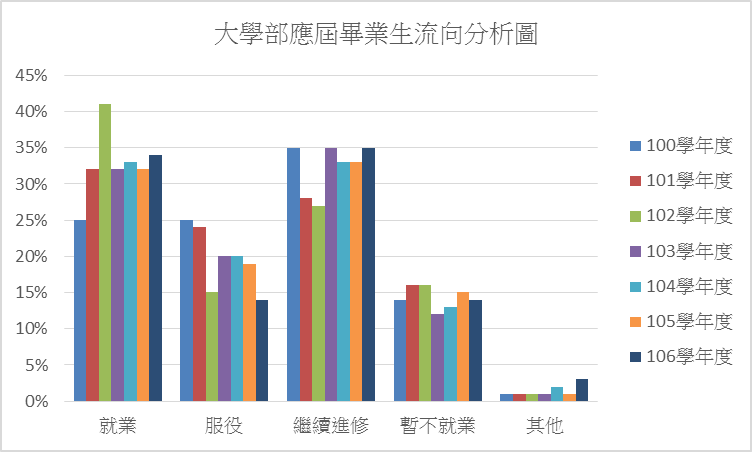 圖1-1  100-106學年度大學部應屆畢業生流向分析圖106學年度進修學士班，本國藉應屆畢業人數為425人，有效問卷數412份，各系畢業生流向資料如附表二。106學年度進修學士班應屆畢業生流向如表1-2，106學年度有57%畢業生選擇就業，有9%畢業生選擇繼續進修。表1-2  100-106學年度進修學士班應屆畢業生流向表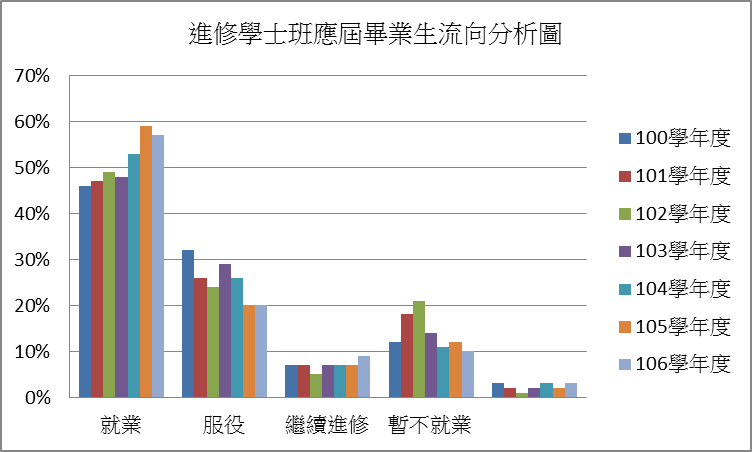 圖1- 2  100-106學年度進修學士班應屆畢業生流向分析圖碩博士班　　碩博士應屆畢業生畢業流向情形，研究所碩士班如表1-3，進修碩士班如表1-4，研究博士班如表1-5。由表1-3顯示，106學年度研究所碩士班應屆畢業生規劃就業者佔59%，選擇繼續進修者僅3%，各系畢業流向資料如附表三。由表1-4顯示進修碩士班83%選擇就業，繼續進修者為2%，各系畢業流向資料如附表四。至於研究所博士班選擇就業比率由表1-5顯示為74%，各系畢業流向資料如附表五。表1-3  100-106學年度研究所碩士班應屆畢業生畢業流向表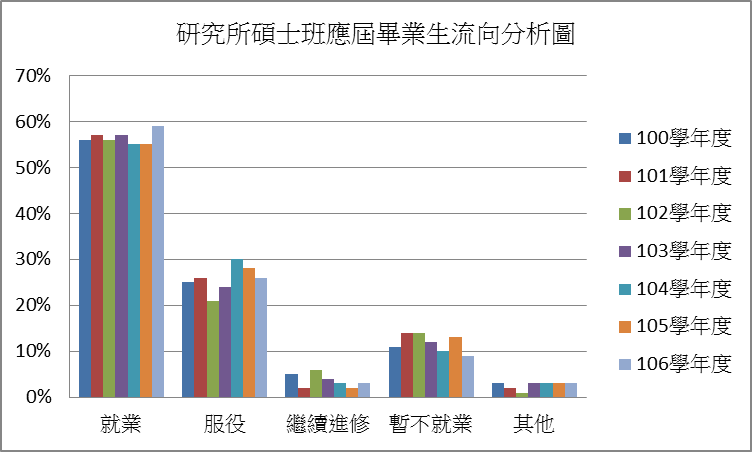 圖1-3  100-106學年度研究所碩士班應屆畢業生流向分析圖表1-4  100-106學年度進修碩士班應屆畢業生畢業流向表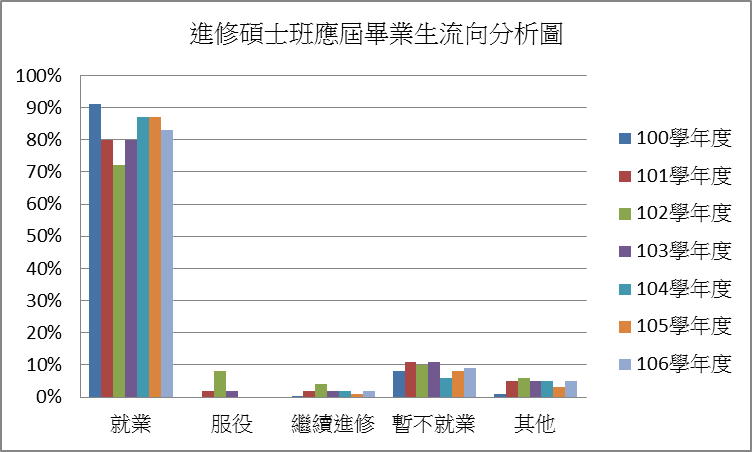 圖1-4  100-106進修碩士班應屆畢業生流向分析圖表1-5  100-106學年度研究所博士班應屆畢業生畢業流向表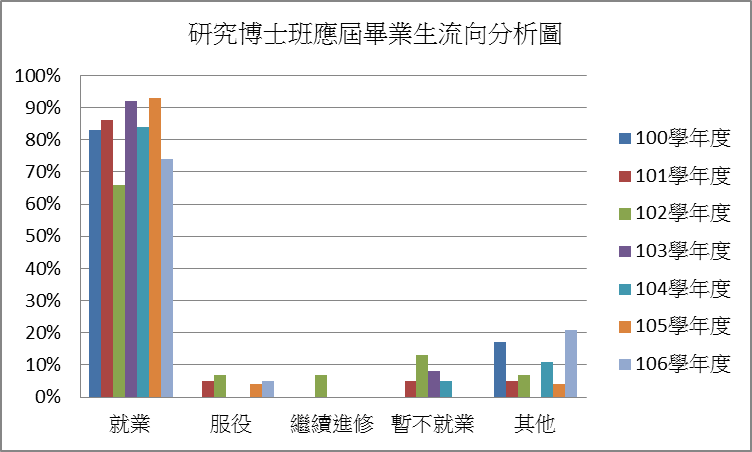 圖1-5  100-106學年度研究所博士班應屆畢業生流向分析圖貮、證照及檢定證書下述分析為本國籍大學部及碩博士班應屆畢業生考取證照及檢定證書資料，其中大學部包含一般學制、進修學士班，碩博士班則包括研究所碩士班、進修碩士班及研究所博士班。大學部　　106學年度大學部取得證照或檢定證書人次，大學部如表2-1，進修學士班如表2-2，由分析資料顯示，106學年度大學部取得之證照以語言認證居多、電腦認證次之、進修學士班則以技術士證照居多。各院系取得證照或檢定證書人次，詳如附表六表2-1  100-106學年度大學部應屆畢業生擁有證照或檢定證書人次一覽(複選)註：國家考試包含公務人員考試及專門職業及技術人員考試。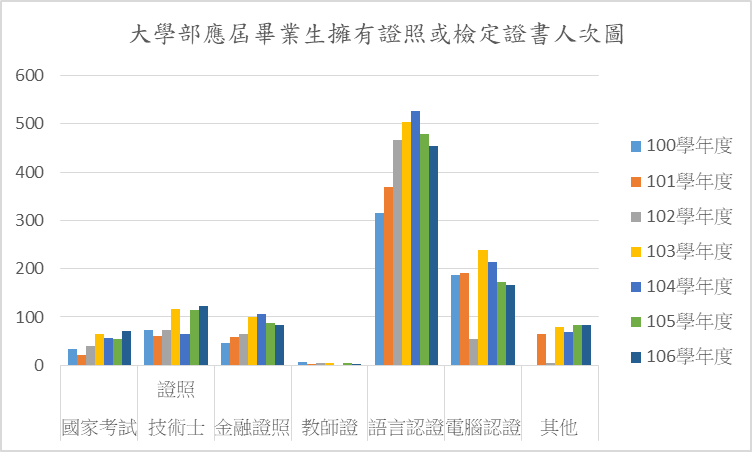 圖2-1  100-106學年度大學部應屆畢業生擁有證照或檢定證書人次圖表2-2  100-106學年度進修學士班應屆畢業生擁有證照或檢定證書人次一覽(複選)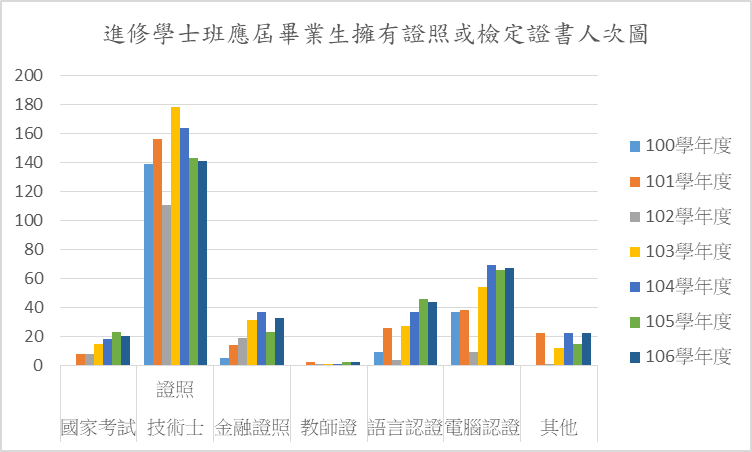 圖2-2  100-106學年度進修學士班應屆畢業生擁有證照或檢定證書人次圖碩博士班　　106學年度碩博士班應屆畢業生取得證照或檢定證書人次，研究所碩士班如表2-3，進修碩士班如表2-4，研究所博士班如表2-5。106學年度研究所碩士班應屆畢業生以取得語言證照最多，電腦認證次之。進修碩士班則以參加國家考試最多、技術士證照及金融證照次之。表2-3  100-106學年度碩士班應屆畢業生擁有證照或檢定證書人次一覽(複選)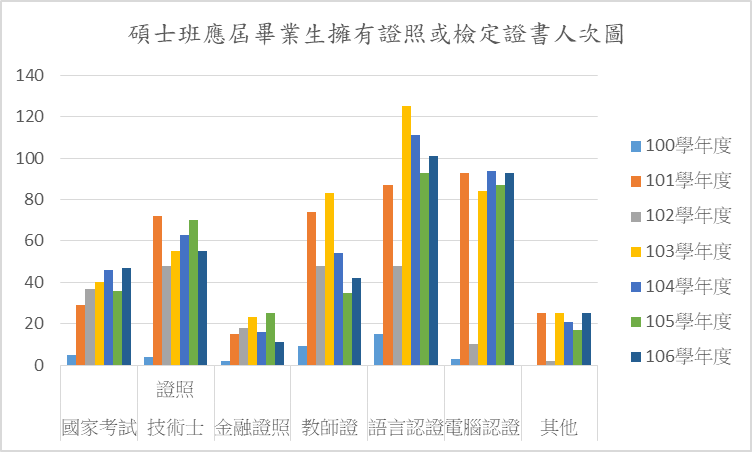 圖2-3  100-106學年度碩士班應屆畢業生擁有證照或檢定證書人次圖表2-4  100-106學年度進修碩士班應屆畢業生擁有證照或檢定證書人次一覽(複選)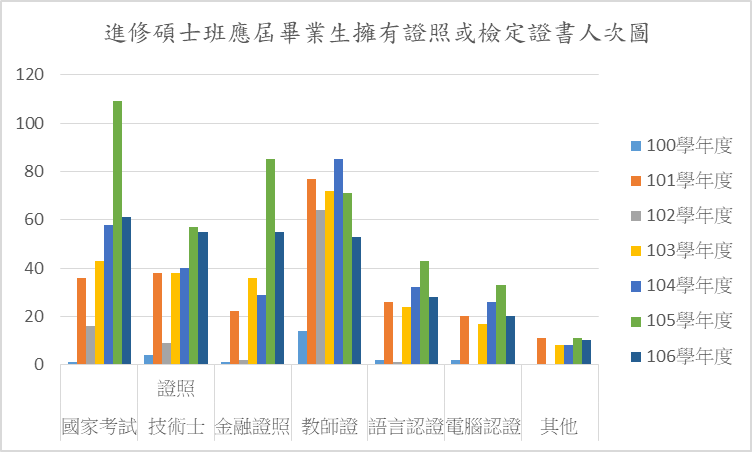 圖2-4  100-106學年度進修碩士班應屆畢業生擁有證照或檢定證書人次圖表2-5  103-106學年度博士班應屆畢業生擁有證照或檢定證書人次一覽(複選)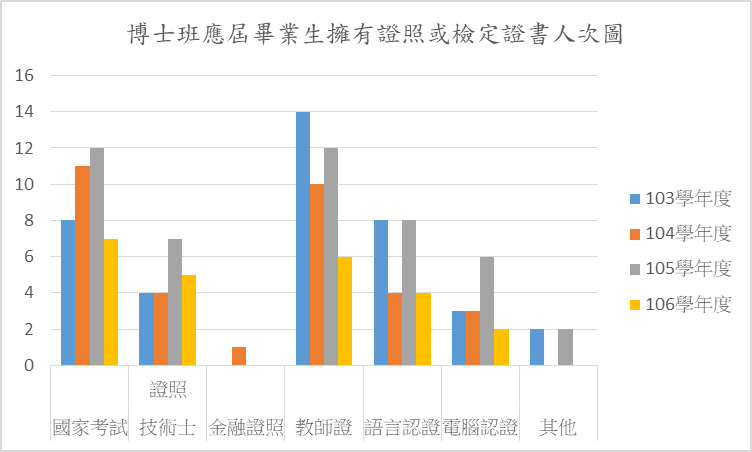 圖2-5  103-106學年度博士班應屆畢業生擁有證照或檢定證書人次圖参、對系所及學校滿意度一、大學部本項分為「對系所的意見與看法」及「對學校的意見與看法」等2個部份。本校106學年度大學部應屆畢業生，在「對系所的意見與看法」之滿意度，如表3-1，滿意度較高的為「系所行政人員的服務品質」、「系所提供的相關學習活動(如演講、實習、活動、參訪或研討會)」及「系所師資素質與專長」等3項，滿意度最低的項目則是「與國內其他類似系所相較，您覺得學校系所競爭力」。整體而言，大學部應屆畢業生對系所在辦理教學的評價之滿意度為81%。表3-1  106學年度大學部應屆畢業生對系所的意見與看法之滿意度 表3-2  102-106學年度大學部應屆畢業生對系所的意見與看法之滿意度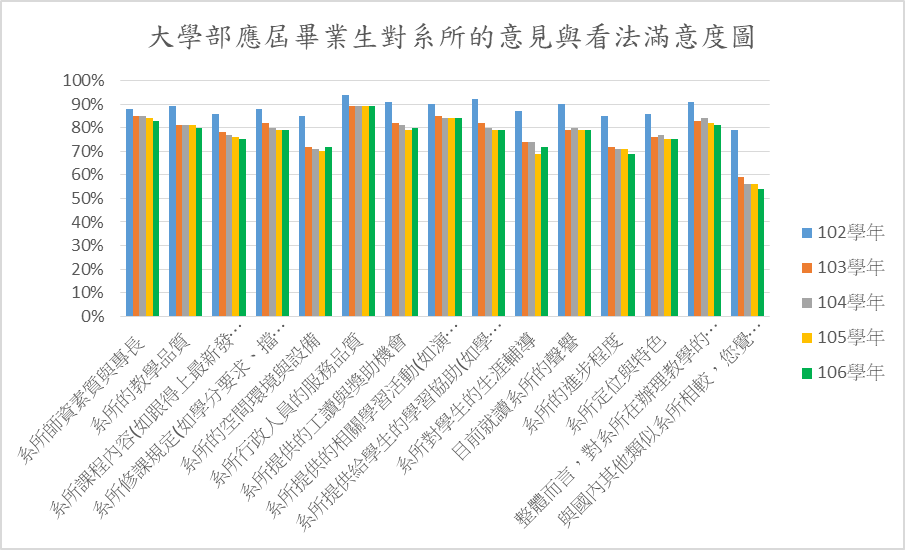 圖3-1  102-106學年度大學部應屆畢業生對系所的意見與看法滿意度圖本校106學年度進修學士班應屆畢業生，對「對系所的意見與看法」之滿意度，如表3-3，满意度較高的為「系所師資素質與專長質」、「系所行政人員的服務品質」、「系所的教學品質」及「目前就讀系所的聲譽」等4項，滿意度較低的項目則是「系所對學生的生涯輔導」及「與國內其他類似系所相較，您覺得學校系所競爭力」等兩項。整體而言，進修學士班應屆畢業生對系所在辦理教學的評價之滿意度為92%。表3-3  106學年度進修學士班應屆畢業生對系所的意見與看法之滿意度表3-4  102-106學年度進修學士班應屆畢業生對系所的意見與看法之滿意度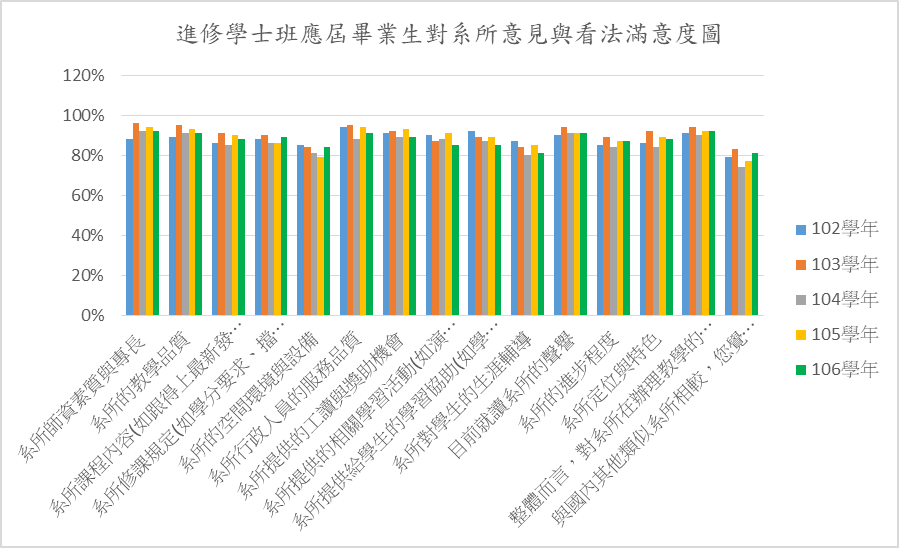 圖3-2  102-106學年度進修學士班應屆畢業生對系所的意見與看法滿意度圖本校106學年度大學部應屆畢業生，對「對學校的意見與看法」之滿意度，如表3-5，满意度較高的為「學校學風自由開放程度」、「校園環境規劃與維護(如教室、廁所、公共空間等)」及「校園內的安全保障(如交通、設施、校園死角等)」等3項，滿意度最低的項目則是「與國內其他大學相較，學校競爭力」。有77%對學校在辦理教學上的評價感到滿意或非常滿意。表3-5  106學年度大學部應屆畢業生對學校的意見與看法之滿意度表3-6  102-106學年度大學部應屆畢業生對學校的意見與看法之滿意度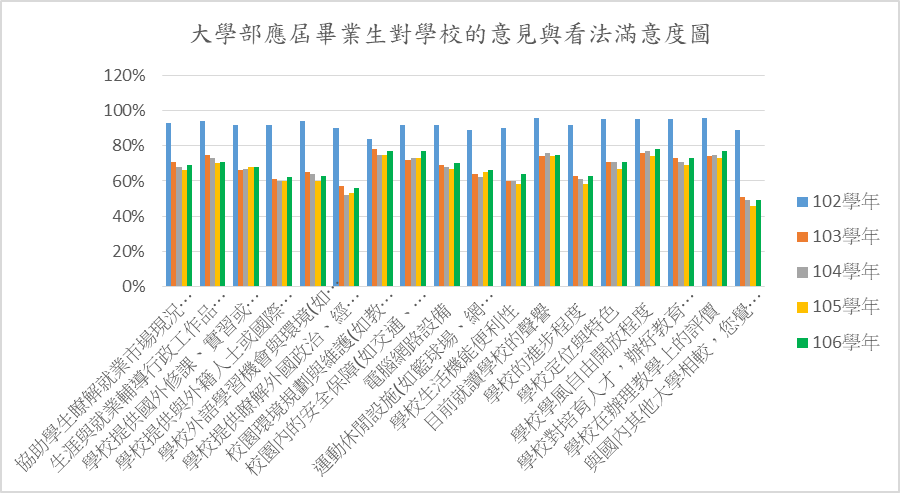 圖3-3  102-106學年度大學部應屆畢業生對學校的意見與看法之滿意度圖本校106學年度進修學士班應屆畢業生，對「對學校的意見與看法」之滿意度，如表3-7，满意度較高的為「目前就讀學校的聲譽」及「學校學風自由開放程度」等2項，滿意度最低的項目則是「學校外語學習機會與環境(如外語授課、英語聊天室、英語寫作等)」及「學校提供瞭解外國政治、經濟、社會、文化情況的機會」等2項。有91%對學校在辦理教學上的評價感到滿意或非常滿意。表3-7  106學年度進修學士班應屆畢業生對學校的意見與看法之滿意度表3-8  102-106學年度進修學士班應屆畢業生對學校的意見與看法之滿意度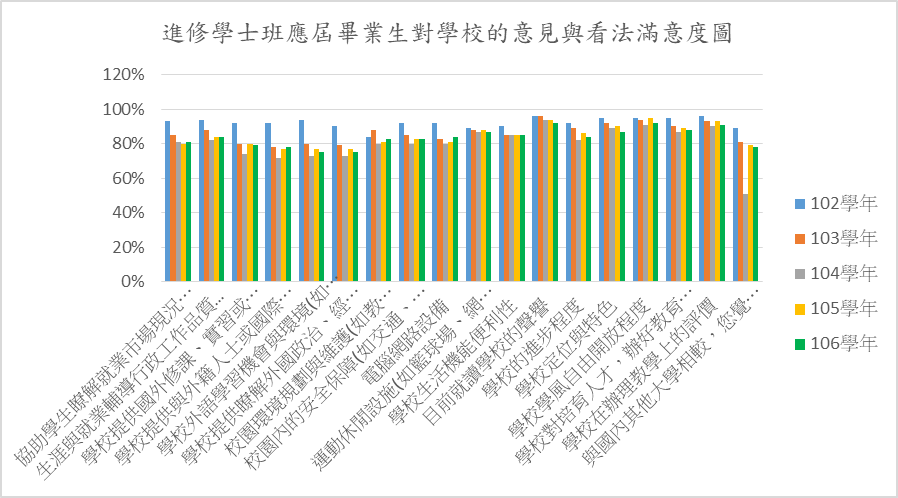 圖3-4 102-106學年度進修學士班應屆畢業生對學校的意見與看法滿意度圖二、碩博士班106學年度研究所碩士班應屆畢業生「對系所的意見與看法」之滿意度，詳如表3-9，满意度最高的為「系所師資素質與專長質」及「系所行政人員的服務品質」及「系所提供的相關學習活動(如演講、實習、活動、參訪或研討會)」等3項，滿意度最低的項目則是「與國內其他類似系所相較，您覺得學校系所競爭力」。有95%，對系所在辦理教學的評價感到滿意或非常滿意。而本校106學年度進修碩士班應屆畢業生「對系所的意見與看法」之滿意度詳如表3-11，满意度最高3項為「系所師資素質與專長質」、「系所的教學品質」及「目前就讀系所的聲譽」，滿意度最低的項目亦是「與國內其他類似系所相較，您覺得學校系所競爭力」。有98%，對系所在辦理教學的評價感到滿意或非常滿意。表3-9  106學年度研究所碩士班應屆畢業生對系所的意見與看法之滿意度表3-10  102-106學年度研究所碩士班應屆畢業生對系所的意見與看法之滿意度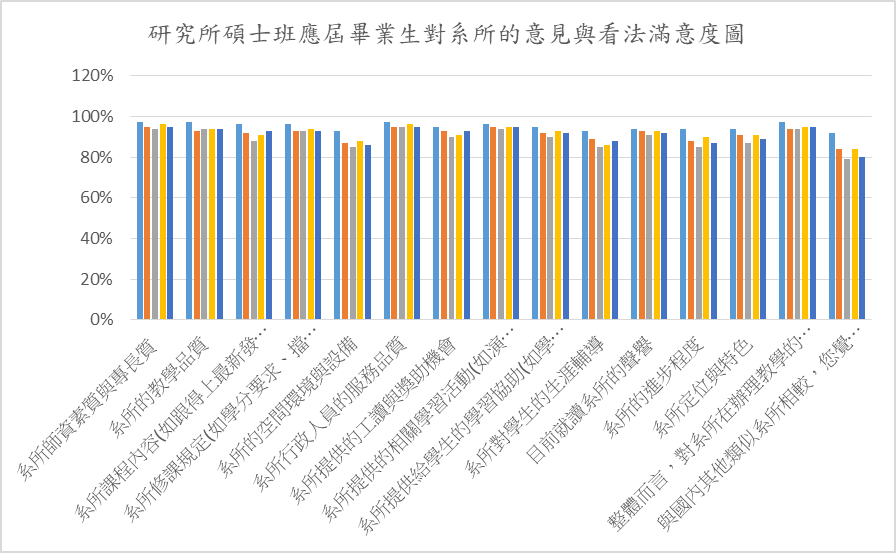 圖3-5  102-106學年度研究所碩士班應屆畢業生對系所的意見與看法滿意度圖表3-11  106學年度進修碩士班應屆畢業生對系所的意見與看法之滿意度表3-12  102-106學年度進修碩士班應屆畢業生對系所的意見與看法之滿意度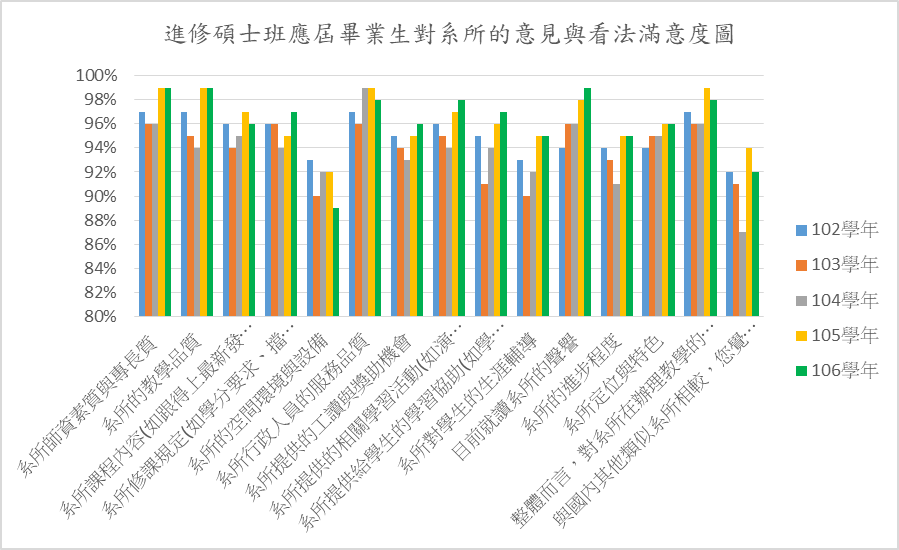 圖3-6  102-106學年度進修碩士班應屆畢業生對系所的意見與看法滿意度圖在「對學校的意見與看法」上，106學年度研究所碩士班應屆畢業生「對學校的意見與看法」之滿意度詳如表3-13，满意度最高的為「目前就讀學校的聲譽」及「學校學風自由開放程度」，滿意度最低的項目則是「與國內其他大學相較，您覺得學校競爭力」。有88%對學校在辦理教學上的評價感到滿意或非常滿意。進修碩士班應屆畢業生「對學校的意見與看法」之滿意度，詳如表3-15，满意度最高的為「學校學風自由開放程度」及「目前就讀學校的聲譽」，滿意度最低的項目則是「學校外語學習機會與環境(如外語授課、英語聊天室、英語寫作等)」。有96%對學校在辦理教學上的的評價感到滿意或非常滿意。表3-13  106學年度研究所碩士班應屆畢業生對學校的意見與看法之滿意度表3-14  102-106學年度研究所碩士班應屆畢業生對學校的意見與看法之滿意度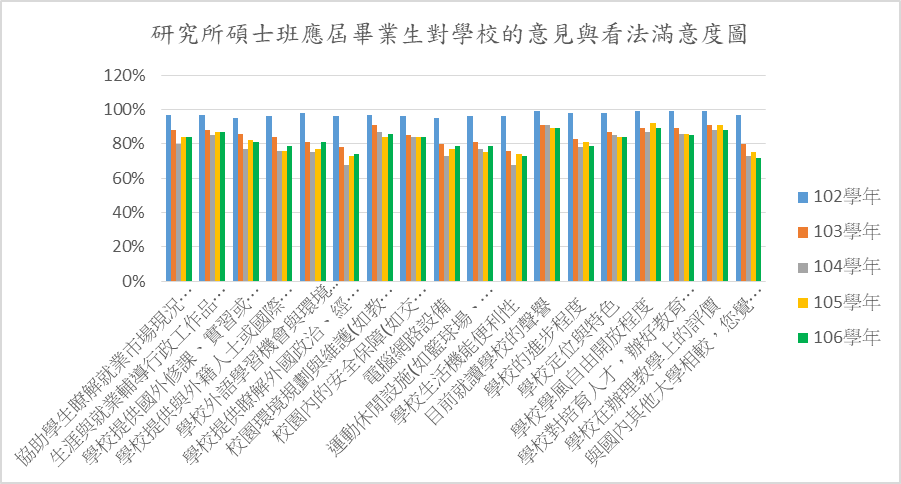 圖3-7  102-106學年度研究所碩士班應屆畢業生對學校的意見與看法滿意度圖表3-15  106學年度進修碩士班應屆畢業生對學校的意見與看法之滿意度表3-16  102-106學年度進修碩士班應屆畢業生對學校的意見與看法之滿意度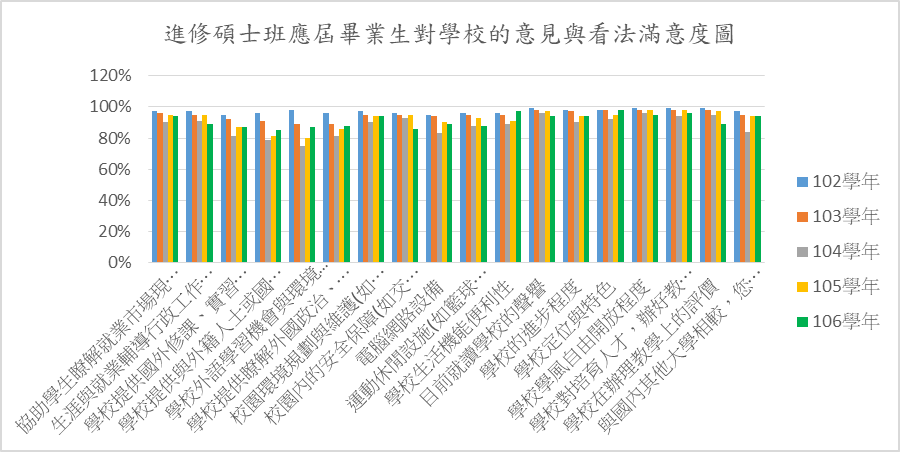 圖3-8  102-106學年度進修碩士班應屆畢業生對學校的意見與看法之滿意度圖106學年度研究所博士班「對系所的意見與看法」之滿意度詳如表3-17。各項次滿意度皆達95%以上。有100%對系所在辦理教學上的評價感到滿意或非常滿意。106學年度研究所博士班「對學校的意見與看法」之滿意度詳如表3-19。除對學校「外語學習機會與環境(如外語授課、英語聊天室、英語寫作等)」滿意度為89%外，其餘各項滿意度皆達95%以上。有100%對學校在辦理教學上的評價感到滿意或非常滿意。表3-17  106學年度研究所博士班應屆畢業生對系所的意見與看法之滿意度表3-18  102-106學年度研究所博士班應屆畢業生對系所的意見與看法之滿意度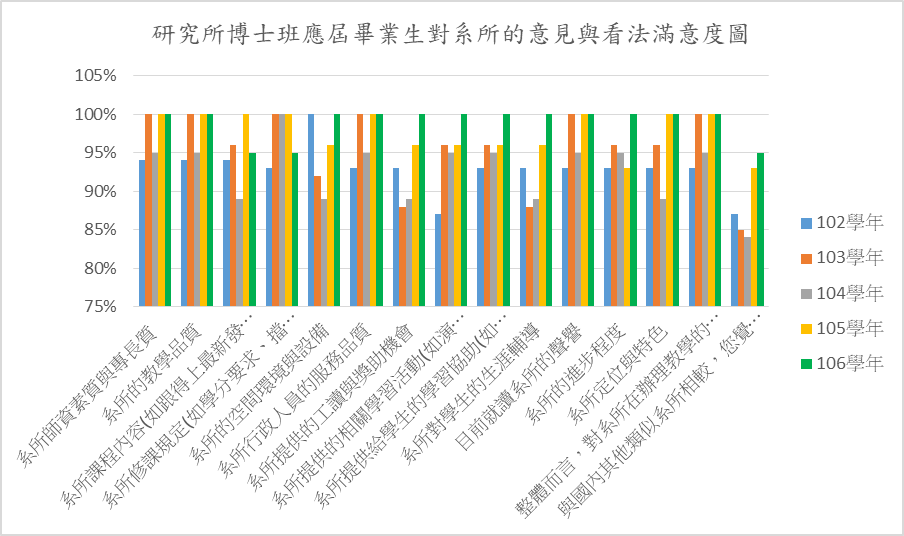 圖3-9  102-106學年度研究所博士班應屆畢業生對系所的意見與看法之滿意度圖表3-19  106學年度研究所博士班應屆畢業生對學校的意見與看法之滿意度表3-20  103-106學年度研究所博士班應屆畢業生對學校的意見與看法之滿意度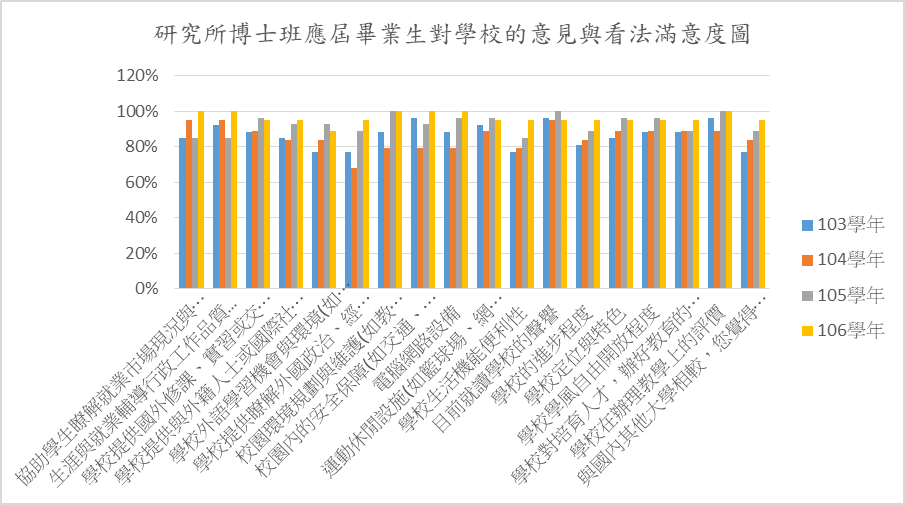 圖3-10  103-106學年度研究所博士班應屆畢業生對學校的意見與看法之滿意度圖肆、就業力自我評估下述為大學部及碩博士班畢業生對自我就業能力的評估分析，其中大學部為一般學制及進修學士班之學生，碩博士班為研究所碩士班、進修碩士班及研究所博士班之學生。一、大學部本校106學年度大學部應屆畢業生對於自己在職場就業能力的自我評估詳如表4-1，自評為優勢強項者為：團隊合作能力、挫折與壓力容忍力。自評為弱項者為：國際化能力、自我推薦能力、專業知識與技能。進修學士班應屆畢業生對於自己在職場就業能力的自我評估詳如附表4-3，自評為優勢強項者，前3項依序為：團隊合作能力、挫折與壓力容忍力、人際互動能力。自評為弱項者為：國際化能力。表4-1  106學年度大學部應屆畢業生就業力自我評估分析表4-2  102-106學年度大學部應屆畢業生就業力自我評估分析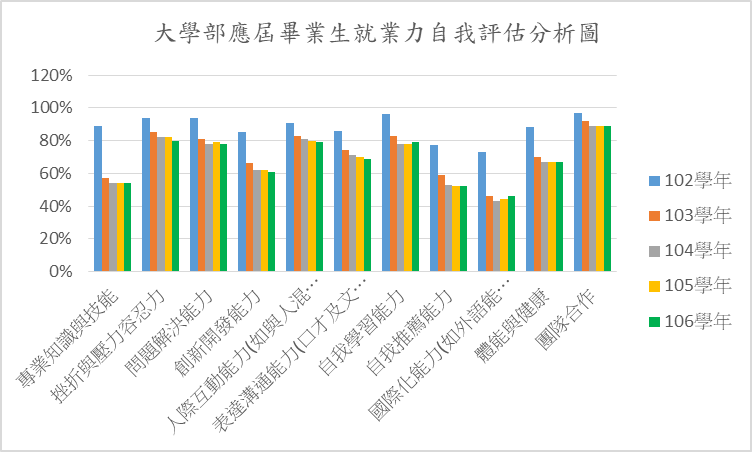 圖4-1  102-106學年度大學部應屆畢業生就業力自我評估分析圖表4-3  106學年度進修學士班應屆畢業生就業力自我評估分析表4-4  102-106學年度進修學士班應屆畢業生就業力自我評估表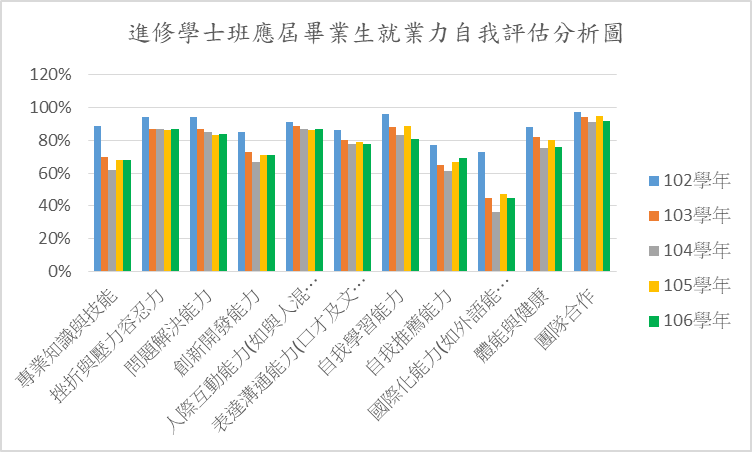 圖4-2  102-106學年度進修學士班應屆畢業生就業力自我評估圖二、碩博士班研究所碩士班應屆畢業生就業力自評為優勢強項者，前4項依序為：團隊合作、挫折與壓力容忍力、問題解決能力、自我學習能力，詳如表4-5。自評為弱項者為：國際化能力。進修碩士班應屆畢業生就業力自我評估為優勢強項者，前3項依序為：團隊合作、問題解決能力、人際互動能力(如與人混熟，協調商量)及自我學習能力，詳如表4-7。自評為弱項者為：國際化能力。研究所博士班應屆畢業生就業力自我評估除表達溝通能力(口才及文字表達)及國際化能力(如外語能力、國際互動)為弱項外，其他項次就業力自評為好或非常好者達九成以上，詳如表4-9。表4-5  106學年度研究所碩士班應屆畢業生就業力自我評估分析表4-6  102-106學年度研究所碩士班應屆畢業生就業力自我評估分析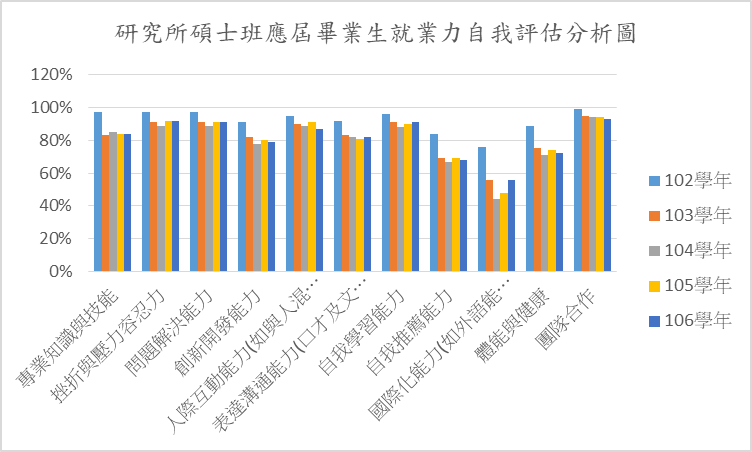 圖4-3  102-106學年度研究所碩士班應屆畢業生就業力自我評估分析圖表4-7  106學年度進修碩士班應屆畢業生就業力自我評估分析表4-8  102-106學年度進修碩士班應屆畢業生就業力自我評估分析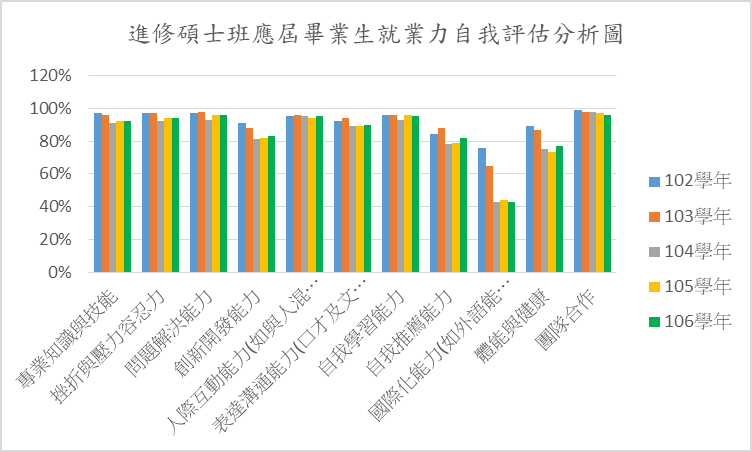 圖4-4  102-106學年度進修碩士班應屆畢業生就業力自我評估分析圖表4-9  106學年度研究所博士班應屆畢業生就業力自我評估分析表4-10  103-106學年度研究所博士班應屆畢業生就業力自我評估分析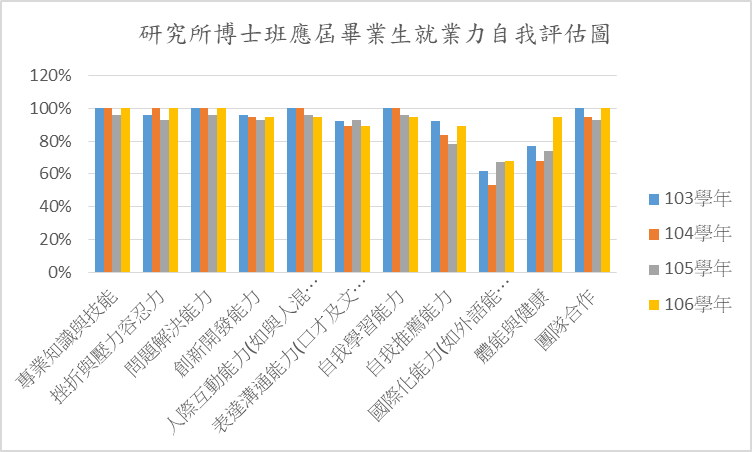 圖4-5  103-106學年度研究所博士班應屆畢業生就業力自我評估分析圖附表一 106學年度大學部各系畢業生流向資料備註：1.從事全職工作或實習，含準備找工作、準備實習、已獲錄取工作、創業、出國打工旅行及工作或實習中等。2.繼續進修，含已獲錄取國內外研究所，或準備國內外研究所升學進修相關考試者。3.準備證照考、檢定考、或國家考試等，不包含出國進修考試（指不從事全職工作或不工作)）。4.參加職訓，含深化專長、第二專長培養。  附表二 106學年度進修學士班各系畢業生流向資料附表三 106學年度碩士班應屆畢業生各所流向資料附表四 106學年度進修碩士班應屆畢業生各所流向資料附表五 106學年度研究所博士班應屆畢業生各所流向資料附表六 106學年度各院系(所)應屆畢業生擁有證照或檢定證書人次(複選)附表七 106學年度各院系(所)應屆畢業生對系所的意見與看法滿意度備註：百分比為對各題項覺得滿意或非常滿意所佔比例。淺紅色底紅色字即為滿意度未達70%之題項附表八 106學年度各學制、院系(所)應屆畢業生對學校的意見與看法滿意度備註：百分比為對各題項覺得滿意或非常滿意所佔比例。淺紅色底紅色字即為滿意度未達70%之題項附表九 106學年度各院系(所)應屆畢業生就業能力自我評估備註：百分比為對各題項覺得滿意或非常滿意所佔比例。淺紅色底紅色字即為滿意度未達70%之題項畢業學年度畢業人數有效問卷畢業流向（人數 / 比例）畢業流向（人數 / 比例）畢業流向（人數 / 比例）畢業流向（人數 / 比例）畢業流向（人數 / 比例）畢業流向（人數 / 比例）畢業流向（人數 / 比例）畢業流向（人數 / 比例）畢業流向（人數 / 比例）畢業流向（人數 / 比例）畢業學年度畢業人數有效問卷就業就業服役服役繼續進修繼續進修暫不就業暫不就業其他其他畢業學年度畢業人數有效問卷人數比例人數比例人數比例人數比例人數比例1001787168942625%43025%58835%23614%91%1011807176355832%41724%49328%28516%101%1021811174271741%27015%46827%28016%71%1031694167753232%33720%58135%20612%211%1041764175257333%35920%57033%22113%292%1051678167153432%31919%54833%25415%161%1061752174060034%24914%60835%23714%463%畢業學年度畢業人數有效問卷畢業流向（人數 / 比例）畢業流向（人數 / 比例）畢業流向（人數 / 比例）畢業流向（人數 / 比例）畢業流向（人數 / 比例）畢業流向（人數 / 比例）畢業流向（人數 / 比例）畢業流向（人數 / 比例）畢業流向（人數 / 比例）畢業流向（人數 / 比例）畢業學年度畢業人數有效問卷就業就業服役服役繼續進修繼續進修暫不就業暫不就業其他其他畢業學年度畢業人數有效問卷人數比例人數比例人數比例人數比例人數比例10044936916846%11932%257%4412%123%10145843720547%11526%327%7618%92%10242537518449%9124%175%8021%31%10340539318948%11529%277%5514%72%10440239320753%10426%287%4411%103%10538337622359%7520%257%4412%92%10642541223457%8521%389%4210%133%畢業學年度畢業人數有效問卷畢業流向（人數 / 比例）畢業流向（人數 / 比例）畢業流向（人數 / 比例）畢業流向（人數 / 比例）畢業流向（人數 / 比例）畢業流向（人數 / 比例）畢業流向（人數 / 比例）畢業流向（人數 / 比例）畢業流向（人數 / 比例）畢業流向（人數 / 比例）畢業學年度畢業人數有效問卷就業就業服役服役繼續進修繼續進修暫不就業暫不就業其他其他畢業學年度畢業人數有效問卷人數比例人數比例人數比例人數比例人數比例10056447526556%12125%235%5311%133%10155054230857%14026%112%7414%92%10251941723456%8921%256%6314%61%10349849428457%12124%184%5712%143%10441541522855%12530%133%4010%113%10539939821755%11328%62%5113%113%10638338022459%9926%133%339%113%畢業學年度畢業人數有效問卷畢業流向（人數 / 比例）畢業流向（人數 / 比例）畢業流向（人數 / 比例）畢業流向（人數 / 比例）畢業流向（人數 / 比例）畢業流向（人數 / 比例）畢業流向（人數 / 比例）畢業流向（人數 / 比例）畢業流向（人數 / 比例）畢業流向（人數 / 比例）畢業學年度畢業人數有效問卷就業就業服役服役繼續進修繼續進修暫不就業暫不就業其他其他畢業學年度畢業人數有效問卷人數比例人數比例人數比例人數比例人數比例10026123621491%00%10.4%188%31%10127225720580%42%62%2911%135%10228315311072%138%64%1510%96%10325725720580%42%62%2911%135%10425024721487%00%52%166%125%10533133028887%10%31%278%113%10624624120183%10%52%219%135%畢業學年度畢業人數有效問卷畢業流向（人數 / 比例）畢業流向（人數 / 比例）畢業流向（人數 / 比例）畢業流向（人數 / 比例）畢業流向（人數 / 比例）畢業流向（人數 / 比例）畢業流向（人數 / 比例）畢業流向（人數 / 比例）畢業流向（人數 / 比例）畢業流向（人數 / 比例）畢業學年度畢業人數有效問卷就業就業服役服役繼續進修繼續進修暫不就業暫不就業其他其他畢業學年度畢業人數有效問卷人數比例人數比例人數比例人數比例人數比例10012121083%00%00%00%217%10127211886%15%00%15%15%10221151066%17%17%213%17%10326262492%00%00%28%00%10419191684%00%00%15%211%10527272593%14%00%00%14%10619191474%15%00%00%421%證照學年度國家考試技術士證照金融證照教師證語言認證電腦認證其他總計100337447631518606611012260582370192647681023973645467555708103651169955032398011071045664106052721468103510554114874478173839931067012284245516784984證照學年度國家考試技術士證照金融證照教師證語言認證電腦認證其他總計10001395093701901018156142263822266102811119149115310315178311275412318104181643713769223481052314323246661531810620141332446722329證照學年度國家考試技術士證照金融證照教師證語言認證電腦認證其他總計100542915303810129721574879325395102374818484810216310340552383125842543510446631654111942140510536702535938717363106475511421019325374證照學年度國家考試技術士證照金融證照教師證語言認證電腦認證其他總計100141142202410136382277262011230102169264100921034338367224178238104584029853226827810510957857143331140910661555553282010282證照學年度國家考試技術士證照金融證照教師證語言認證電腦認證其他總計103 84014832391041141104303310512701286247106750642024有效問卷人數總計1740人非常不滿意/非常不同意非常不滿意/非常不同意不滿意/不同意不滿意/不同意滿意/同意滿意/同意非常滿意/非常同意非常滿意/非常同意滿意度/同意度有效問卷人數總計1740人人數比例人數比例人數比例人數比例滿意度/同意度系所師資素質與專長 563%24214%115766%28516%83%系所的教學品質573%29217%119168%20011%80%系所課程內容(如跟得上最新發展、具實用性)734%35620%112064%19111%75%系所修課規定(如學分要求、擋修、跨校系選課規定)805%27816%118768%19511%79%系所的空間環境與設備955%39022%105661%19811%72%系所行政人員的服務品質453%1398%117167%38522%89%系所提供的工讀與獎助機會593%28616%118868%20712%80%系所提供的相關學習活動(如演講、實習、活動、參訪或研討會)614%21312%119168%27516%84%系所提供給學生的學習協助(如學習輔導、Office Hour、課程助教)593%29917%116867%21412%79%系所對學生的生涯輔導955%39323%105861%19411%72%目前就讀系所的聲譽774%29517%113965%22913%79%系所的進步程度976%44726%103059%16610%69%系所定位與特色915%35120%111764%18010%75%整體而言，對系所在辦理教學的評價624%26315%123171%18411%81%與國內其他類似系所相較，您覺得學校系所競爭力17610%62936%82147%1136%54%滿意以上比例滿意以上比例滿意以上比例滿意以上比例滿意以上比例102學年(含進修)103學年104學年105學年106學年系所師資素質與專長 88%85%85%84%83%系所的教學品質89%81%81%81%80%系所課程內容(如跟得上最新發展、具實用性)86%78%77%76%75%系所修課規定(如學分要求、擋修、跨校系選課規定)88%82%80%79%79%系所的空間環境與設備85%72%71%70%72%系所行政人員的服務品質94%89%89%89%89%系所提供的工讀與獎助機會91%82%81%79%80%系所提供的相關學習活動(如演講、實習、活動、參訪或研討會)90%85%84%84%84%系所提供給學生的學習協助(如學習輔導、Office Hour、課程助教)92%82%80%79%79%系所對學生的生涯輔導87%74%74%69%72%目前就讀系所的聲譽90%79%80%79%79%系所的進步程度85%72%71%71%69%系所定位與特色86%76%77%75%75%整體而言，對系所在辦理教學的評價91%83%84%82%81%與國內其他類似系所相較，您覺得學校系所競爭力79%59%56%56%54%有效問卷人數總計412人非常不滿意/非常不同意非常不滿意/非常不同意不滿意/不同意不滿意/不同意滿意/同意滿意/同意非常滿意/非常同意非常滿意/非常同意滿意度/同意度有效問卷人數總計412人人數比例人數比例人數比例人數比例滿意度/同意度系所師資素質與專長 51%307%24960%12831%92%系所的教學品質51%348%26063%11327%91%系所課程內容(如跟得上最新發展、具實用性)51%4310%26665%9824%88%系所修課規定(如學分要求、擋修、跨校系選課規定)92%389%28469%8120%89%系所的空間環境與設備102%5513%27467%7318%84%系所行政人員的服務品質51%328%27867%9724%91%系所提供的工讀與獎助機會72%399%28669%8019%89%系所提供的相關學習活動(如演講、實習、活動、參訪或研討會)143%4611%27767%7518%85%系所提供給學生的學習協助(如學習輔導、Office Hour、課程助教)123%4912%28168%7017%85%系所對學生的生涯輔導143%6315%26865%6716%81%目前就讀系所的聲譽72%328%27867%9523%91%系所的進步程度113%4411%27266%8521%87%系所定位與特色72%4110%28369%8120%88%整體而言，對系所在辦理教學的評價102%256%28569%9222%92%與國內其他類似系所相較，您覺得學校系所競爭力154%6315%26564%6917%81%滿意以上比例滿意以上比例滿意以上比例滿意以上比例滿意以上比例102學年(含日間)103學年104學年105學年106學年系所師資素質與專長 88%96%92%94%92%系所的教學品質89%95%91%93%91%系所課程內容(如跟得上最新發展、具實用性)86%91%85%90%88%系所修課規定(如學分要求、擋修、跨校系選課規定)88%90%86%86%89%系所的空間環境與設備85%84%81%79%84%系所行政人員的服務品質94%95%88%94%91%系所提供的工讀與獎助機會91%92%89%93%89%系所提供的相關學習活動(如演講、實習、活動、參訪或研討會)90%87%88%91%85%系所提供給學生的學習協助(如學習輔導、Office Hour、課程助教)92%89%87%89%85%系所對學生的生涯輔導87%84%80%85%81%目前就讀系所的聲譽90%94%91%91%91%系所的進步程度85%89%84%87%87%系所定位與特色86%92%84%89%88%整體而言，對系所在辦理教學的評價91%94%90%92%92%與國內其他類似系所相較，您覺得學校系所競爭力79%83%74%77%81%有效問卷人數總計1740人非常不滿意/非常不同意非常不滿意/非常不同意不滿意/不同意不滿意/不同意滿意/同意滿意/同意非常滿意/非常同意非常滿意/非常同意滿意度/同意度有效問卷人數總計1740人人數比例人數比例人數比例人數比例滿意度/同意度協助學生瞭解就業市場現況與產業發展趨勢1177%42424%104660%1529%69%生涯與就業輔導行政工作品質(如效率、專業、創新、親切等)935%41024%109363%1448%71%學校提供國外修課、實習或交換學生機會1187%43725%100458%18110%68%學校提供與外籍人士或國際社群互動交流的機會1217%53431%95055%1358%62%學校外語學習機會與環境(如外語授課、英語聊天室、英語寫作等) 1257%52730%95655%1328%63%學校提供瞭解外國政治、經濟、社會、文化情況的機會1579%61135%85549%1177%56%校園環境規劃與維護(如教室、廁所、公共空間等)784%32319%117868%1619%77%校園內的安全保障(如交通、設施、校園死角等)875%31318%117067%17010%77%電腦網路設備1096%42124%106161%1499%70%運動休閒設施(如籃球場、網球場、游泳池、咖啡座…等)1257%46927%102359%1227%66%學校生活機能便利性1478%47227%96756%1539%64%目前就讀學校的聲譽734%36321%116967%1358%75%學校的進步程度1106%54231%97856%1106%63%學校定位與特色955%41224%112365%1106%71%學校學風自由開放程度1076%27416%115566%20412%78%學校對培育人才，辦好教育的重視程度1036%36921%114066%1287%73%學校在辦理教學上的評價784%32219%120769%1338%77%與國內其他大學相較，您覺得學校競爭力18911%70440%75043%976%49%滿意以上比例滿意以上比例滿意以上比例滿意以上比例滿意以上比例102學年(含進修)103學年104學年105學年106學年協助學生瞭解就業市場現況與產業發展趨勢93%71%68%66%69%生涯與就業輔導行政工作品質(如效率、專業、創新、親切等)94%75%73%70%71%學校提供國外修課、實習或交換學生機會92%66%67%68%68%學校提供與外籍人士或國際社群互動交流的機會92%61%60%60%62%學校外語學習機會與環境(如外語授課、英語聊天室、英語寫作等) 94%65%64%60%63%學校提供瞭解外國政治、經濟、社會、文化情況的機會90%57%52%53%56%校園環境規劃與維護(如教室、廁所、公共空間等)84%78%75%75%77%校園內的安全保障(如交通、設施、校園死角等)92%72%73%73%77%電腦網路設備92%69%68%67%70%運動休閒設施(如籃球場、網球場、游泳池、咖啡座…等)89%64%62%65%66%學校生活機能便利性90%60%60%58%64%目前就讀學校的聲譽96%74%76%74%75%學校的進步程度92%63%61%58%63%學校定位與特色95%71%71%67%71%學校學風自由開放程度95%76%77%74%78%學校對培育人才，辦好教育的重視程度95%73%71%69%73%學校在辦理教學上的評價96%74%75%73%77%與國內其他大學相較，您覺得學校競爭力89%51%49%46%49%有效問卷人數總計412人非常不滿意/非常不同意非常不滿意/非常不同意不滿意/不同意不滿意/不同意滿意/同意滿意/同意非常滿意/非常同意非常滿意/非常同意滿意度/同意度有效問卷人數總計412人人數比例人數比例人數比例人數比例滿意度/同意度協助學生瞭解就業市場現況與產業發展趨勢92%6817%26464%7117%81%生涯與就業輔導行政工作品質(如效率、專業、創新、親切等)82%5614%27467%7418%84%學校提供國外修課、實習或交換學生機會154%7017%25963%6817%79%學校提供與外籍人士或國際社群互動交流的機會195%7318%25762%6315%78%學校外語學習機會與環境(如外語授課、英語聊天室、英語寫作等) 154%8922%25562%5313%75%學校提供瞭解外國政治、經濟、社會、文化情況的機會154%8621%24559%6616%75%校園環境規劃與維護(如教室、廁所、公共空間等)164%5513%27667%6516%83%校園內的安全保障(如交通、設施、校園死角等)123%5614%27767%6716%83%電腦網路設備195%4511%28669%6115%84%運動休閒設施(如籃球場、網球場、游泳池、咖啡座…等)143%389%29070%7017%87%學校生活機能便利性164%4511%27767%7418%85%目前就讀學校的聲譽51%297%28569%9323%92%學校的進步程度92%5614%27266%7518%84%學校定位與特色82%4411%28369%7719%87%學校學風自由開放程度82%236%29070%9122%92%學校對培育人才，辦好教育的重視程度72%4210%28268%8120%88%學校在辦理教學上的評價31%369%29471%7919%91%與國內其他大學相較，您覺得學校競爭力123%7919%24960%7217%78%項目滿意以上比例滿意以上比例滿意以上比例滿意以上比例滿意以上比例項目102學年(含日間)103學年104學年105學年106學年協助學生瞭解就業市場現況與產業發展趨勢93%85%81%80%81%生涯與就業輔導行政工作品質(如效率、專業、創新、親切等)94%88%82%84%84%學校提供國外修課、實習或交換學生機會92%80%74%80%79%學校提供與外籍人士或國際社群互動交流的機會92%78%72%77%78%學校外語學習機會與環境(如外語授課、英語聊天室、英語寫作等) 94%80%73%77%75%學校提供瞭解外國政治、經濟、社會、文化情況的機會90%79%73%77%75%校園環境規劃與維護(如教室、廁所、公共空間等)84%88%80%81%83%校園內的安全保障(如交通、設施、校園死角等)92%85%80%83%83%電腦網路設備92%83%80%81%84%運動休閒設施(如籃球場、網球場、游泳池、咖啡座…等)89%88%87%88%87%學校生活機能便利性90%85%85%85%85%目前就讀學校的聲譽96%96%94%94%92%學校的進步程度92%89%82%86%84%學校定位與特色95%92%89%90%87%學校學風自由開放程度95%94%91%95%92%學校對培育人才，辦好教育的重視程度95%90%87%89%88%學校在辦理教學上的評價96%93%90%93%91%與國內其他大學相較，您覺得學校競爭力89%81%51%79%78%有效問卷人數總計380人非常不滿意/非常不同意非常不滿意/非常不同意不滿意/不同意不滿意/不同意滿意/同意滿意/同意非常滿意/非常同意非常滿意/非常同意滿意度/同意度有效問卷人數總計380人人數比例人數比例人數比例人數比例滿意度/同意度系所師資素質與專長質 21%174%23061%13134%95%系所的教學品質31%216%24163%11530%94%系所課程內容(如跟得上最新發展、具實用性)10%277%24063%11229%93%系所修課規定(如學分要求、擋修、跨校系選課規定)31%257%25667%9625%93%系所的空間環境與設備82%4612%23863%8823%86%系所行政人員的服務品質51%133%20855%15441%95%系所提供的工讀與獎助機會31%226%26469%9124%93%系所提供的相關學習活動(如演講、實習、活動、參訪或研討會)10%174%25667%10628%95%系所提供給學生的學習協助(如學習輔導、Office Hour、課程助教)31%267%25066%10127%92%系所對學生的生涯輔導51%4011%25567%8021%88%目前就讀系所的聲譽41%267%24063%11029%92%系所的進步程度41%4612%23662%9425%87%系所定位與特色51%3710%24765%9124%89%整體而言，對系所在辦理教學的評價21%174%25066%11129%95%與國內其他類似系所相較，您覺得學校系所競爭力123%6317%22960%7620%80%項目滿意以上比例滿意以上比例滿意以上比例滿意以上比例滿意以上比例項目102學年(含進修)103學年104學年105學年106學年系所師資素質與專長質 97%95%94%96%95%系所的教學品質97%93%94%94%94%系所課程內容(如跟得上最新發展、具實用性)96%92%88%91%93%系所修課規定(如學分要求、擋修、跨校系選課規定)96%93%93%94%93%系所的空間環境與設備93%87%85%88%86%系所行政人員的服務品質97%95%95%96%95%系所提供的工讀與獎助機會95%93%90%91%93%系所提供的相關學習活動(如演講、實習、活動、參訪或研討會)96%95%94%95%95%系所提供給學生的學習協助(如學習輔導、Office Hour、課程助教)95%92%90%93%92%系所對學生的生涯輔導93%89%85%86%88%目前就讀系所的聲譽94%93%91%93%92%系所的進步程度94%88%85%90%87%系所定位與特色94%91%87%91%89%整體而言，對系所在辦理教學的評價97%94%94%95%95%與國內其他類似系所相較，您覺得學校系所競爭力92%84%79%84%80%有效問卷人數總計241人非常不滿意/非常不同意非常不滿意/非常不同意不滿意/不同意不滿意/不同意滿意/同意滿意/同意非常滿意/非常同意非常滿意/非常同意滿意度/同意度有效問卷人數總計241人人數比例人數比例人數比例人數比例滿意度/同意度系所師資素質與專長質 00%21%12652%11347%99%系所的教學品質21%00%13656%10343%99%系所課程內容(如跟得上最新發展、具實用性)10%94%13757%9439%96%系所修課規定(如學分要求、擋修、跨校系選課規定)10%73%16066%7330%97%系所的空間環境與設備31%2310%15263%6326%89%系所行政人員的服務品質10%42%10343%13355%98%系所提供的工讀與獎助機會21%73%19079%4217%96%系所提供的相關學習活動(如演講、實習、活動、參訪或研討會)10%52%15866%7732%98%系所提供給學生的學習協助(如學習輔導、Office Hour、課程助教)10%73%17071%6326%97%系所對學生的生涯輔導21%115%17773%5121%95%目前就讀系所的聲譽00%31%15464%8435%99%系所的進步程度31%104%16468%6427%95%系所定位與特色21%83%16167%7029%96%整體而言，對系所在辦理教學的評價10%31%15163%8636%98%與國內其他類似系所相較，您覺得學校系所競爭力21%177%16167%6125%92%項目滿意以上比例滿意以上比例滿意以上比例滿意以上比例滿意以上比例項目102學年(含日間)103學年104學年105學年106學年系所師資素質與專長質 97%96%96%99%99%系所的教學品質97%95%94%99%99%系所課程內容(如跟得上最新發展、具實用性)96%94%95%97%96%系所修課規定(如學分要求、擋修、跨校系選課規定)96%96%94%95%97%系所的空間環境與設備93%90%92%92%89%系所行政人員的服務品質97%96%99%99%98%系所提供的工讀與獎助機會95%94%93%95%96%系所提供的相關學習活動(如演講、實習、活動、參訪或研討會)96%95%94%97%98%系所提供給學生的學習協助(如學習輔導、Office Hour、課程助教)95%91%94%96%97%系所對學生的生涯輔導93%90%92%95%95%目前就讀系所的聲譽94%96%96%98%99%系所的進步程度94%93%91%95%95%系所定位與特色94%95%95%96%96%整體而言，對系所在辦理教學的評價97%96%96%99%98%與國內其他類似系所相較，您覺得學校系所競爭力92%91%87%94%92%有效問卷人數總計380人非常不滿意/非常不同意非常不滿意/非常不同意不滿意/不同意不滿意/不同意滿意/同意滿意/同意非常滿意/非常同意非常滿意/非常同意滿意度/同意度有效問卷人數總計380人人數比例人數比例人數比例人數比例滿意度/同意度協助學生瞭解就業市場現況與產業發展趨勢123%5013%23863%8021%84%生涯與就業輔導行政工作品質(如效率、專業、創新、親切等)123%3910%24865%8121%87%學校提供國外修課、實習或交換學生機會72%6517%22960%7921%81%學校提供與外籍人士或國際社群互動交流的機會82%7319%23161%6818%79%學校外語學習機會與環境(如外語授課、英語聊天室、英語寫作等) 51%6718%24564%6317%81%學校提供瞭解外國政治、經濟、社會、文化情況的機會133%8623%22258%5916%74%校園環境規劃與維護(如教室、廁所、公共空間等)133%4211%24966%7620%86%校園內的安全保障(如交通、設施、校園死角等)164%4512%24665%7319%84%電腦網路設備205%5916%23863%6317%79%運動休閒設施(如籃球場、網球場、游泳池、咖啡座…等)205%6116%23662%6317%79%學校生活機能便利性185%8522%21857%5916%73%目前就讀學校的聲譽62%359%26770%7219%89%學校的進步程度92%7018%23863%6317%79%學校定位與特色82%5314%25768%6216%84%學校學風自由開放程度92%318%26369%7720%89%學校對培育人才，辦好教育的重視程度82%4913%25567%6818%85%學校在辦理教學上的評價82%3710%26770%6818%88%與國內其他大學相較，您覺得學校競爭力174%8823%21256%6317%72%項目滿意以上比例滿意以上比例滿意以上比例滿意以上比例滿意以上比例項目102學年(含進修)103學年104學年105學年106學年協助學生瞭解就業市場現況與產業發展趨勢97%88%80%84%84%生涯與就業輔導行政工作品質(如效率、專業、創新、親切等)97%88%85%87%87%學校提供國外修課、實習或交換學生機會95%86%77%82%81%學校提供與外籍人士或國際社群互動交流的機會96%84%76%76%79%學校外語學習機會與環境(如外語授課、英語聊天室、英語寫作等) 98%81%75%77%81%學校提供瞭解外國政治、經濟、社會、文化情況的機會96%78%68%73%74%校園環境規劃與維護(如教室、廁所、公共空間等)97%91%87%84%86%校園內的安全保障(如交通、設施、校園死角等)96%85%84%84%84%電腦網路設備95%80%73%77%79%運動休閒設施(如籃球場、網球場、游泳池、咖啡座…等)96%81%77%75%79%學校生活機能便利性96%76%68%74%73%目前就讀學校的聲譽99%91%91%89%89%學校的進步程度98%83%78%81%79%學校定位與特色98%87%85%84%84%學校學風自由開放程度99%89%87%92%89%學校對培育人才，辦好教育的重視程度99%89%86%86%85%學校在辦理教學上的評價99%91%88%91%88%與國內其他大學相較，您覺得學校競爭力97%80%73%75%72%有效問卷人數總計241人非常不滿意/非常不同意非常不滿意/非常不同意不滿意/不同意不滿意/不同意滿意/同意滿意/同意非常滿意/非常同意非常滿意/非常同意滿意度/同意度有效問卷人數總計241人人數比例人數比例人數比例人數比例滿意度/同意度協助學生瞭解就業市場現況與產業發展趨勢10%208%15163%6929%91%生涯與就業輔導行政工作品質(如效率、專業、創新、親切等)10%135%16468%6326%94%學校提供國外修課、實習或交換學生機會10%2611%17472%4017%89%學校提供與外籍人士或國際社群互動交流的機會10%3012%17773%3314%87%學校外語學習機會與環境(如外語授課、英語聊天室、英語寫作等) 10%3515%17673%2912%85%學校提供瞭解外國政治、經濟、社會、文化情況的機會10%3012%17271%3816%87%校園環境規劃與維護(如教室、廁所、公共空間等)00%3012%15665%5523%88%校園內的安全保障(如交通、設施、校園死角等)10%135%17573%5222%94%電腦網路設備31%3012%15866%5021%86%運動休閒設施(如籃球場、網球場、游泳池、咖啡座…等)10%2611%17573%3916%89%學校生活機能便利性42%2410%16870%4519%88%目前就讀學校的聲譽10%73%15464%7933%97%學校的進步程度31%115%16568%6226%94%學校定位與特色31%125%16368%6326%94%學校學風自由開放程度31%31%17171%6427%98%學校對培育人才，辦好教育的重視程度21%94%15464%7632%95%學校在辦理教學上的評價21%73%15765%7531%96%與國內其他大學相較，您覺得學校競爭力31%2410%15564%5924%89%項目滿意以上比例滿意以上比例滿意以上比例滿意以上比例滿意以上比例項目102學年(含日間)103學年104學年105學年106學年協助學生瞭解就業市場現況與產業發展趨勢97%96%90%95%94%生涯與就業輔導行政工作品質(如效率、專業、創新、親切等)97%95%91%95%89%學校提供國外修課、實習或交換學生機會95%92%81%87%87%學校提供與外籍人士或國際社群互動交流的機會96%91%79%81%85%學校外語學習機會與環境(如外語授課、英語聊天室、英語寫作等) 98%89%75%80%87%學校提供瞭解外國政治、經濟、社會、文化情況的機會96%89%81%86%88%校園環境規劃與維護(如教室、廁所、公共空間等)97%95%90%94%94%校園內的安全保障(如交通、設施、校園死角等)96%95%93%95%86%電腦網路設備95%94%83%90%89%運動休閒設施(如籃球場、網球場、游泳池、咖啡座…等)96%95%88%93%88%學校生活機能便利性96%95%89%91%97%目前就讀學校的聲譽99%98%96%97%94%學校的進步程度98%97%90%94%94%學校定位與特色98%98%92%95%98%學校學風自由開放程度99%98%96%98%95%學校對培育人才，辦好教育的重視程度99%98%94%98%96%學校在辦理教學上的評價99%98%95%97%89%與國內其他大學相較，您覺得學校競爭力97%95%84%94%94%有效問卷人數總計19人非常不滿意/非常不同意非常不滿意/非常不同意不滿意/不同意不滿意/不同意滿意/同意滿意/同意非常滿意/非常同意非常滿意/非常同意滿意度/同意度有效問卷人數總計19人人數比例人數比例人數比例人數比例滿意度/同意度系所師資素質與專長質 00%00%947%1053%100%系所的教學品質00%00%1158%842%100%系所課程內容(如跟得上最新發展、具實用性)00%15%1158%737%95%系所修課規定(如學分要求、擋修、跨校系選課規定)00%15%1368%526%95%系所的空間環境與設備00%00%1368%632%100%系所行政人員的服務品質00%00%737%1263%100%系所提供的工讀與獎助機會00%00%1474%526%100%系所提供的相關學習活動(如演講、實習、活動、參訪或研討會)00%00%1579%421%100%系所提供給學生的學習協助(如學習輔導、Office Hour、課程助教)00%00%1579%421%100%系所對學生的生涯輔導00%00%1579%421%100%目前就讀系所的聲譽00%00%1474%526%100%系所的進步程度00%00%1474%526%100%系所定位與特色00%00%1474%526%100%整體而言，對系所在辦理教學的評價00%00%1263%737%100%與國內其他類似系所相較，您覺得學校系所競爭力00%15%1474%421%95%項目滿意以上比例滿意以上比例滿意以上比例滿意以上比例滿意以上比例項目102學年103學年104學年105學年106學年系所師資素質與專長質 94%100%95%100%100%系所的教學品質94%100%95%100%100%系所課程內容(如跟得上最新發展、具實用性)94%96%89%100%95%系所修課規定(如學分要求、擋修、跨校系選課規定)93%100%100%100%95%系所的空間環境與設備100%92%89%96%100%系所行政人員的服務品質93%100%95%100%100%系所提供的工讀與獎助機會93%88%89%96%100%系所提供的相關學習活動(如演講、實習、活動、參訪或研討會)87%96%95%96%100%系所提供給學生的學習協助(如學習輔導、Office Hour、課程助教)93%96%95%96%100%系所對學生的生涯輔導93%88%89%96%100%目前就讀系所的聲譽93%100%95%100%100%系所的進步程度93%96%95%93%100%系所定位與特色93%96%89%100%100%整體而言，對系所在辦理教學的評價93%100%95%100%100%與國內其他類似系所相較，您覺得學校系所競爭力87%85%84%93%95%有效問卷人數總計19人非常不滿意/非常不同意非常不滿意/非常不同意不滿意/不同意不滿意/不同意滿意/同意滿意/同意非常滿意/非常同意非常滿意/非常同意滿意度/同意度有效問卷人數總計19人人數比例人數比例人數比例人數比例滿意度/同意度協助學生瞭解就業市場現況與產業發展趨勢00%00%1789%211%100%生涯與就業輔導行政工作品質(如效率、專業、創新、親切等)00%00%1579%421%100%學校提供國外修課、實習或交換學生機會00%15%1579%316%95%學校提供與外籍人士或國際社群互動交流的機會00%15%1684%211%95%學校外語學習機會與環境(如外語授課、英語聊天室、英語寫作等) 00%211%1579%211%89%學校提供瞭解外國政治、經濟、社會、文化情況的機會00%15%1684%211%95%校園環境規劃與維護(如教室、廁所、公共空間等)00%00%1684%316%100%校園內的安全保障(如交通、設施、校園死角等)00%00%1579%421%100%電腦網路設備00%00%1579%421%100%運動休閒設施(如籃球場、網球場、游泳池、咖啡座…等)00%15%1579%316%95%學校生活機能便利性00%15%1684%211%95%目前就讀學校的聲譽00%15%1368%526%95%學校的進步程度00%15%1579%316%95%學校定位與特色00%15%1579%316%95%學校學風自由開放程度00%15%1474%421%95%學校對培育人才，辦好教育的重視程度00%15%1368%526%95%學校在辦理教學上的評價00%00%1579%421%100%與國內其他大學相較，您覺得學校競爭力00%15%1474%421%95%項目滿意以上比例滿意以上比例滿意以上比例滿意以上比例項目103學年104學年105學年106學年協助學生瞭解就業市場現況與產業發展趨勢85%95%85%100%生涯與就業輔導行政工作品質(如效率、專業、創新、親切等)92%95%85%100%學校提供國外修課、實習或交換學生機會88%89%96%95%學校提供與外籍人士或國際社群互動交流的機會85%84%93%95%學校外語學習機會與環境(如外語授課、英語聊天室、英語寫作等) 77%84%93%89%學校提供瞭解外國政治、經濟、社會、文化情況的機會77%68%89%95%校園環境規劃與維護(如教室、廁所、公共空間等)88%79%100%100%校園內的安全保障(如交通、設施、校園死角等)96%79%93%100%電腦網路設備88%79%96%100%運動休閒設施(如籃球場、網球場、游泳池、咖啡座…等)92%89%96%95%學校生活機能便利性77%79%85%95%目前就讀學校的聲譽96%95%100%95%學校的進步程度81%84%89%95%學校定位與特色85%89%96%95%學校學風自由開放程度88%89%96%95%學校對培育人才，辦好教育的重視程度88%89%89%95%學校在辦理教學上的評價96%89%100%100%與國內其他大學相較，您覺得學校競爭力77%84%89%95%有效問卷總計1740人很不好很不好不好不好好好非常好非常好就業力有效問卷總計1740人人數比例人數比例人數比例人數比例就業力專業知識與技能734%72141%90252%443%54%挫折與壓力容忍力261%32219%114066%25214%80%問題解決能力181%36421%116167%19711%78%創新開發能力674%61535%91653%1428%61%人際互動能力(如與人混熟，協調商量)443%31518%108062%30117%79%表達溝通能力(口才及文字表達)443%49328%100057%20312%69%自我學習能力372%33719%115566%21112%79%自我推薦能力744%76244%78745%1167%52%國際化能力(如外語能力、國際互動)1489%79746%67339%1227%46%體能與健康704%50129%96756%20212%67%團隊合作241%1649%127073%28116%89%項目就業力就業力就業力就業力就業力項目102學年(含進修)103學年104學年105學年106學年專業知識與技能89%57%54%54%54%挫折與壓力容忍力94%85%82%82%80%問題解決能力94%81%78%79%78%創新開發能力85%66%62%62%61%人際互動能力(如與人混熟，協調商量)91%83%81%80%79%表達溝通能力(口才及文字表達)86%74%71%70%69%自我學習能力96%83%78%78%79%自我推薦能力77%59%53%52%52%國際化能力(如外語能力、國際互動)73%46%43%44%46%體能與健康88%70%67%67%67%團隊合作97%92%89%89%89%有效問卷總計412人很不好很不好不好不好好好非常好非常好就業力有效問卷總計412人人數比例人數比例人數比例人數比例就業力專業知識與技能113%12230%25762%225%68%挫折與壓力容忍力41%4912%29070%6917%87%問題解決能力51%6015%29271%5513%84%創新開發能力82%11327%25462%379%71%人際互動能力(如與人混熟，協調商量)92%4511%26765%9122%87%表達溝通能力(口才及文字表達)72%8320%26665%5614%78%自我學習能力51%7418%27266%6115%81%自我推薦能力82%11929%24459%4110%69%國際化能力(如外語能力、國際互動)4010%18645%16540%215%45%體能與健康82%9222%24960%6315%76%團隊合作51%297%29672%8220%92%項目就業力就業力就業力就業力就業力項目102學年度(含日間)103學年104學年105學年106學年專業知識與技能89%70%62%68%68%挫折與壓力容忍力94%87%87%86%87%問題解決能力94%87%85%83%84%創新開發能力85%73%67%71%71%人際互動能力(如與人混熟，協調商量)91%89%87%86%87%表達溝通能力(口才及文字表達)86%80%78%79%78%自我學習能力96%88%83%89%81%自我推薦能力77%65%61%67%69%國際化能力(如外語能力、國際互動)73%45%36%47%45%體能與健康88%82%75%80%76%團隊合作97%94%91%95%92%有效問卷總計380人很不好很不好不好不好好好非常好非常好就業力有效問卷總計380人人數比例人數比例人數比例人數比例就業力專業知識與技能31%5715%28675%349%84%挫折與壓力容忍力21%287%26068%9024%92%問題解決能力21%318%26068%8723%91%創新開發能力21%7720%24464%5715%79%人際互動能力(如與人混熟，協調商量)51%4412%24264%8923%87%表達溝通能力(口才及文字表達)51%6317%25066%6216%82%自我學習能力10%349%25868%8723%91%自我推薦能力62%11631%21557%4311%68%國際化能力(如外語能力、國際互動)174%15140%18047%328%56%體能與健康92%9826%22559%4813%72%團隊合作31%246%26469%8923%93%項目就業力就業力就業力就業力就業力項目102學年(含進修)103學年104學年105學年106學年專業知識與技能97%83%85%84%84%挫折與壓力容忍力97%91%89%92%92%問題解決能力97%91%89%91%91%創新開發能力91%82%78%80%79%人際互動能力(如與人混熟，協調商量)95%90%89%91%87%表達溝通能力(口才及文字表達)92%83%82%81%82%自我學習能力96%91%88%90%91%自我推薦能力84%69%67%69%68%國際化能力(如外語能力、國際互動)76%56%44%48%56%體能與健康89%75%71%74%72%團隊合作99%95%94%94%93%有效問卷總計241人很不好很不好不好不好好好非常好非常好就業力有效問卷總計241人人數比例人數比例人數比例人數比例就業力專業知識與技能21%177%18476%3816%92%挫折與壓力容忍力10%135%17573%5222%94%問題解決能力10%94%17171%6025%96%創新開發能力10%3916%16167%4017%83%人際互動能力(如與人混熟，協調商量)10%104%15765%7330%95%表達溝通能力(口才及文字表達)00%2310%16970%4920%90%自我學習能力10%125%16769%6125%95%自我推薦能力00%4418%16368%3414%82%國際化能力(如外語能力、國際互動)73%12954%8736%177%43%體能與健康73%4920%16769%187%77%團隊合作10%94%16468%6728%96%項目就業力就業力就業力就業力就業力項目102學年(含日間)103學年104學年105學年106學年專業知識與技能97%96%91%92%92%挫折與壓力容忍力97%97%92%94%94%問題解決能力97%98%93%96%96%創新開發能力91%88%81%82%83%人際互動能力(如與人混熟，協調商量)95%96%95%94%95%表達溝通能力(口才及文字表達)92%94%89%89%90%自我學習能力96%96%93%96%95%自我推薦能力84%88%78%79%82%國際化能力(如外語能力、國際互動)76%65%43%44%43%體能與健康89%87%75%73%77%團隊合作99%98%98%97%96%有效問卷總計19人很不好很不好不好不好好好非常好非常好就業力有效問卷總計19人人數比例人數比例人數比例人數比例就業力專業知識與技能00%00%1368%632%100%挫折與壓力容忍力00%00%1263%737%100%問題解決能力00%00%1263%737%100%創新開發能力15%00%1263%632%95%人際互動能力(如與人混熟，協調商量)00%15%1263%632%95%表達溝通能力(口才及文字表達)15%15%1263%526%89%自我學習能力00%15%1158%737%95%自我推薦能力00%211%1368%421%89%國際化能力(如外語能力、國際互動)00%632%1158%211%68%體能與健康00%15%1263%632%95%團隊合作00%00%1368%632%100%項目就業力就業力就業力就業力項目103學年104學年105學年106學年專業知識與技能100%100%96%100%挫折與壓力容忍力96%100%93%100%問題解決能力100%100%96%100%創新開發能力96%95%93%95%人際互動能力(如與人混熟，協調商量)100%100%96%95%表達溝通能力(口才及文字表達)92%89%93%89%自我學習能力100%100%96%95%自我推薦能力92%84%78%89%國際化能力(如外語能力、國際互動)62%53%67%68%體能與健康77%68%74%95%團隊合作100%95%93%100%院系所畢業人數填答人數畢業流向畢業流向畢業流向畢業流向畢業流向畢業流向畢業流向畢業流向畢業流向畢業流向畢業流向畢業流向畢業流向畢業流向院系所畢業人數填答人數全職工作或實習全職工作或實習服兵役服兵役繼續進修繼續進修準備證照考、檢定考、或國家考試等準備證照考、檢定考、或國家考試等參加職訓參加職訓目前不打算就業、求學或考試目前不打算就業、求學或考試其他其他院系所畢業人數填答人數人數比例人數比例人數比例人數比例人數比例人數比例人數比例大學部1752174060034%24914%60835%22313%141%272%191%師範學院27627515958%259%4215%3513%52%41%52%幼兒教育學系50503774%00%612%612%00%00%12%特殊教育學系41412971%00%410%512%12%25%00%教育學系39392667%00%13%923%00%00%38%輔導與諮商學系49492653%612%918%510%36%00%00%數位學習設計與管理學系43421945%512%1433%37%00%12%00%體育與健康休閒學系54542241%1426%815%713%12%12%12%人文藝術學院26726311243%3011%6224%4718%10%73%42%中國文學系45451738%818%49%1431%00%24%00%外國語言學系100964749%77%1617%2122%00%33%22%音樂學系44441534%37%2250%12%12%25%00%視覺藝術學系37371951%411%1232%13%00%00%13%應用歷史學系41411434%820%820%1024%00%00%12%管理學院27427410739%3914%6323%5821%10%31%31%生物事業管理學系44442250%37%1227%614%00%12%00%企業管理學系47472145%1021%817%715%00%12%00%行銷與觀光管理學系47472553%817%511%817%00%00%12%財務金融學系45451636%24%1022%1738%00%00%00%資訊管理學系43431023%819%2047%49%00%00%12%應用經濟學系48481327%817%817%1633%12%12%12%農學院31731210433%4916%11236%3411%41%62%31%木質材料與設計學系43421843%614%1126%512%25%00%00%生物農業科技學系41411024%12%2254%615%12%12%00%動物科學系39391641%1026%1231%13%00%00%00%景觀學系34331545%26%1236%412%00%00%00%森林暨自然資源學系42411024%820%1537%820%00%00%00%植物醫學系31311032%619%1239%26%00%13%00%園藝學系42411229%820%1332%25%12%37%25%農藝學系45441330%818%1534%614%00%12%12%理工學院3643644913%5916%22261%288%10%31%21%土木與水資源工程學系4545920%818%2249%613%00%00%00%生物機電工程學系4848715%1123%2654%48%00%00%00%資訊工程學系4646715%817%3065%00%12%000%00%電子物理學系515100%24%4486%36%00%00%24%電機工程學系4242410%1229%2355%25%00%12%00%機械與能源工程學系4444716%920%2557%37%00%00%00%應用化學系5151816%612%3365%36%00%12%00%應用數學系3737719%38%1951%719%00%13%00%生命科學院2142135526%3918%10147%126%21%21%21%水生生物科學系41411127%1229%1434%410%00%00%00%生化科技學系4848613%715%3471%00%00%12%00%生物資源學系38371335%719%924%411%13%13%25%食品科學系48481633%510%2450%36%00%00%00%微生物免疫與生物藥學系3939923%821%2051%13%13%00%00%獸醫學院40391436%821%615%923%00%25%00%獸醫學系40391436%821%615%923%00%25%00%院系所畢業人數填答人數畢業流向畢業流向畢業流向畢業流向畢業流向畢業流向畢業流向畢業流向畢業流向畢業流向畢業流向畢業流向畢業流向畢業流向院系所畢業人數填答人數全職工作或實習全職工作或實習服兵役服兵役繼續進修繼續進修準備證照考、檢定考、或國家考試等準備證照考、檢定考、或國家考試等參加職訓參加職訓目前不打算就業、求學或考試目前不打算就業、求學或考試其他其他院系所畢業人數填答人數人數比例人數比例人數比例人數比例人數比例人數比例人數比例進修學士班42541223457%8521%389%369%61%82%51%師範學院44442148%1739%25%25%00%12%12%體育與健康休閒學系44442148%1739%25%25%00%12%12%人文藝術學院55543667%12%1019%36%24%24%00%中國文學系24241458%14%729%00%14%14%00%外國語言學系31302273%00%310%310%13%13%00%管理學院1191095651%2119%87%2220%00%11%11%生物事業管理學系38361747%1131%26%617%00%00%00%企業管理學系45392256%718%410%513%00%00%13%財務金融學系36341750%39%26%1132%00%13%00%農學院1151137365%2018%87%54%22%33%22%木質材料與設計學系30302377%517%27%00%00%00%00%動物科學系37352263%720%00%13%26%13%26%園藝學系48482858%817%613%48%00%24%00%理工學院56562545%2036%713%00%24%12%12%土木與水資源工程學系17171059%741%00%00%00%00%00%生物機電工程學系38381437%1334%718%00%25%13%13%資訊工程學系111100%00%00%00%00%00%00%生命科學院36362364%617%38%411%00%00%00%食品科學系36362364%617%38%411%00%00%00%院系所畢業人數填答人數畢業流向畢業流向畢業流向畢業流向畢業流向畢業流向畢業流向畢業流向畢業流向畢業流向畢業流向畢業流向畢業流向畢業流向院系所畢業人數填答人數全職工作或實習全職工作或實習服兵役服兵役繼續進修繼續進修準備證照考、檢定考、或國家考試等準備證照考、檢定考、或國家考試等參加職訓參加職訓目前不打算就業、求學或考試目前不打算就業、求學或考試其他其他院系所畢業人數填答人數人數比例人數比例人數比例人數比例人數比例人數比例人數比例研究所碩士班38338022459%9926%133%308%31%31%82%師範學院1011017574%66%55%1010%00%11%44%幼兒教育學系碩士班1212975%00%18%217%00%00%00%特殊教育學系碩士班88675%113%113%0%00%00%00%教育行政與政策發展研究所碩士班12121083%00%18%18%00%00%00%教育學系碩士班19191263%211%211%15%00%00%211%輔導與諮商學系碩士班21211676%15%00%314%00%00%15%數位學習設計與管理學系碩士班77457%114%00%229%00%00%00%數理教育研究所碩士班1010990%00%00%00%00%00%110%體育與健康休閒學系碩士班1212975%18%00%18%00%18%00%人文藝術學院34342059%618%13%412%26%13%00%中國文學系碩士班77457%114%00%229%00%00%00%外國語言學系碩士班77686%00%00%00%114%00%00%音樂學系碩士班66467%117%00%00%117%00%00%視覺藝術學系碩士班1010660%330%00%00%00%110%00%應用歷史學系碩士班4400%125%125%250%00%00%00%管理學院64644164%1422%23%23%12%12%35%生物事業管理學系碩士班33267%133%00%00%00%00%00%企業管理學系碩士班22221568%00%15%29%15%15%29%行銷與觀光管理學系行銷管理碩士班13131077%18%18%00%00%00%18%行銷與觀光管理學系觀光休閒管理碩士班12121083%217%00%00%00%00%00%資訊管理學系碩士班1111218%982%00%00%00%00%00%應用經濟學系碩士班33267%133%00%00%00%00%00%農學院56552851%1935%24%59%00%00%12%木質材料與設計學系碩士班1010660%220%110%00%00%00%110%生物農業科技學系碩士班1413754%646%00%00%00%00%00%動物科學系碩士班1212650%325%18%217%00%00%00%景觀學系碩士班33267%133%00%00%00%00%00%森林暨自然資源學系碩士班66233%350%00%117%00%00%00%園藝學系碩士班44250%125%00%125%00%00%00%農藝學系碩士班77343%343%00%114%00%00%00%理工學院64631829%3860%12%610%00%00%00%土木與水資源工程學系碩士班1111436%545%00%218%00%00%00%生物機電工程學系碩士班660%583%00%117%00%00%00%資訊工程學系碩士班1313323%969%00%18%00%00%00%電子物理學系光電暨固態電子碩士班1110330%660%00%110%00%00%00%電機工程學系碩士班330%3100%00%00%00%00%00%應用化學系碩士班1515533%853%17%17%00%00%00%應用數學系碩士班55360%240%00%00%00%00%00%生命科學院51513365%1427%24%24%00%00%00%水生生物科學系碩士班33267%133%00%00%00%00%00%生化科技學系碩士班99778%222%00%00%00%00%00%生物資源學系碩士班44250%250%00%00%00%00%00%食品科學系碩士班29291759%931%13%27%00%00%00%微生物免疫與生物藥學系碩士班66583%00%117%00%00%00%00%獸醫學院109667%222%00%111%00%00%00%獸醫學系碩士班65480%00%00%120%00%00%00%獸醫學系臨床獸醫學碩士班44250%250%00%00%00%00%00%虛擬單位333100%00%00%00%00%00%00%公共政策研究所碩士班333100%00%00%00%00%00%00%院系所畢業人數填答人數畢業流向畢業流向畢業流向畢業流向畢業流向畢業流向畢業流向畢業流向畢業流向畢業流向畢業流向畢業流向畢業流向畢業流向院系所畢業人數填答人數全職工作或實習全職工作或實習服兵役服兵役繼續進修繼續進修準備證照考、檢定考、或國家考試等準備證照考、檢定考、或國家考試等參加職訓參加職訓目前不打算就業、求學或考試目前不打算就業、求學或考試其他其他院系所畢業人數填答人數人數比例人數比例人數比例人數比例人數比例人數比例人數比例進修碩士班24524020083%10%52%146%73%73%63%師範學院72725678%00%23%913%23%23%11%幼兒教育學系碩士在職專班99778%00%00%111%111%00%00%家庭教育與諮商研究所碩士在職專班111100%00%00%00%00%00%00%教育行政與政策發展研究所碩士在職專班444100%00%00%00%00%00%00%教育學系碩士在職專班13131292%00%00%18%00%00%00%輔導與諮商學系碩士在職專班31312168%00%13%619%13%13%13%體育與健康休閒學系碩士在職專班14141179%00%17%17%00%17%00%人文藝術學院17171376%00%00%16%16%16%16%中國文學系碩士在職專班77686%00%00%0%114%0%00%應用歷史學系碩士在職專班1010770%00%00%110%00%110%110%管理學院1041049087%11%22%22%33%22%44%管理學院碩士在職專班1041049087%11%22%22%33%22%44%農學院14141179%00%00%17%17%17%00%森林暨自然資源學系碩士在職專班333100%00%00%0%00%0%00%農藝學系碩士在職專班1111873%00%00%19%19%19%00%理工學院18181689%00%00%16%00%16%00%土木與水資源工程學系碩士在職專班888100%00%00%00%00%00%00%生物機電工程學系碩士在職專班1010880%00%00%110%00%110%00%生命科學院13131292%00%18%00%00%00%00%生化科技學系碩士在職專班111100%00%00%00%00%00%00%食品科學系碩士在職專班12121192%00%18%00%00%00%00%獸醫學院722100%00%00%00%00%00%00%獸醫學系碩士在職專班722100%00%00%00%00%00%00%進修碩士班(暑期)111100%00%00%00%00%00%00%人文藝術學院111100%00%00%00%00%00%00%中國文學教學碩士學位班111100%00%00%00%00%00%00%院系所畢業人數填答人數畢業流向畢業流向畢業流向畢業流向畢業流向畢業流向畢業流向畢業流向畢業流向畢業流向畢業流向畢業流向畢業流向畢業流向院系所畢業人數填答人數全職工作或實習全職工作或實習服兵役服兵役繼續進修繼續進修準備證照考、檢定考、或國家考試等準備證照考、檢定考、或國家考試等參加職訓參加職訓目前不打算就業、求學或考試目前不打算就業、求學或考試其他其他院系所畢業人數填答人數人數比例人數比例人數比例人數比例人數比例人數比例人數比例研究所博士班19191474%15%00%00%00%15%316%師範學院1010990%00%00%00%00%00%110%教育學系博士班1010990%00%00%00%00%00%110%管理學院66467%117%00%00%00%00%117%企業管理學系博士班55360%120%00%00%00%00%120%管理研究所博士班111100%00%00%00%00%00%00%農學院2200%00%00%00%00%150%150%農業科學博士學位學程2200%00%00%00%00%150%150%生命科學院111100%00%00%00%00%00%00%食品科學系博士班111100%00%00%00%00%00%00%院系所證照種類證照種類證照種類證照種類證照種類證照種類證照種類證照種類證照種類院系所公務人員專門職業及技術人員技術士證照金融證照教師證語言認證電腦認證其他總計師範學院14265111791144939383幼兒教育學系011919197359幼兒教育學系001400153335幼兒教育學系碩士在職專班0020710010幼兒教育學系碩士班0131234014特殊教育學系12218155438特殊教育學系11011124424特殊教育學系碩士班0120731014教育行政與政策發展研究所2110421314教育行政與政策發展研究所碩士在職專班100021004教育行政與政策發展研究所碩士班1110211310教育學系423125237469教育學系01000122116教育學系博士班1010631012教育學系碩士在職專班1111922017教育學系碩士班20101062324輔導與諮商學系2118124179375家庭教育與諮商研究所碩士在職專班000010001輔導與諮商學系0120094016輔導與諮商學系碩士在職專班26511721337輔導與諮商學系碩士班0410664021數位學習設計與管理學系01220289244數位學習設計與管理學系01210236235數位學習設計與管理學系碩士班000105309數理教育研究所002011206數理教育研究所碩士班002011206體育與健康休閒學系581458992078體育與健康休閒學系461042551854體育與健康休閒學系碩士在職專班111131019體育與健康休閒學系碩士班0130334115人文藝術學院1010295161294613258中國文學系111338236560中國文學系011230185443中國文學系碩士在職專班101041007中國文學系碩士班000033118中國文學教學碩士學位班000011002外國語言學系1382275125108外國語言學系137207010497外國語言學系碩士班0010252111音樂學系0020162112音樂學系001003116音樂學系碩士班001013106視覺藝術學系20301820034視覺藝術學系10200616025視覺藝術學系碩士班101012409應用歷史學系66304176244應用歷史學系45300174033應用歷史學系碩士在職專班210030129應用歷史學系碩士班000010102管理學院232167142717913231602生物事業管理學系018501814753生物事業管理學系018501613750生物事業管理學系碩士班000002103企業管理學系122116146423132企業管理學系01171213429195企業管理學系博士班102001105企業管理學系碩士班001401112230管理研究所博士班011000002行銷與觀光管理學系0664136111478行銷與觀光管理學系020302161143行銷與觀光管理學系行銷管理碩士班0101172315行銷與觀光管理學系觀光休閒管理碩士班0360083020財務金融學系21959023110105財務金融學系21959023110105資訊管理學系102001740161資訊管理學系100001531148資訊管理學系碩士班0020029013管理學院碩士在職專班1710204751694128管理學院碩士在職專班1710204751694128應用經濟學系211110235245應用經濟學系21190215241應用經濟學系碩士班000202004農學院7189371675316262木質材料與設計學系0323001019257木質材料與設計學系032300815251木質材料與設計學系碩士班000002406生物農業科技學系0121084016生物農業科技學系0111063012生物農業科技學系碩士班001002104動物科學系12910115130動物科學系1151094021動物科學系碩士班014002119景觀學系0040065015景觀學系0040064014景觀學系碩士班000000101森林暨自然資源學系00200123320森林暨自然資源學系00100111114森林暨自然資源學系碩士在職專班000000000森林暨自然資源學系碩士班001001226植物醫學系011003139植物醫學系011003139園藝學系0126101112455園藝學系0124101011451園藝學系碩士班002001104農業科學博士學位學程120000003農業科學博士學位學程120000003農藝學系58264164357農藝學系15211043338農藝學系碩士在職專班3243101014農藝學系碩士班111002005理工學院9783111754417247土木與水資源工程學系5418301112356土木與水資源工程學系221120117136土木與水資源工程學系碩士在職專班224000109土木與水資源工程學系碩士班1031004211生物機電工程學系135440117585生物機電工程學系01453082564生物機電工程學系碩士在職專班1291014018生物機電工程學系碩士班000002103資訊工程學系0010138114資訊工程學系000002204資訊工程學系碩士班0010116110電子物理學系0050094523電子物理學系0010082415電子物理學系光電暨固態電子碩士班004001218電機工程學系00010101113電機工程學系00010101113電機工程學系碩士班000000000機械與能源工程學系20210103119機械與能源工程學系20210103119應用化學系10300134021應用化學系10100101013應用化學系碩士班002003308應用數學系0002085116應用數學系0001073112應用數學系碩士班000101204生命科學院5405460582423210水生生物科學系1130084219水生生物科學系1130084219水生生物科學系碩士班000000000生化科技學系1020092317生化科技學系1010091113生化科技學系碩士在職專班001000001生化科技學系碩士班000000123生物資源學系0121094219生物資源學系0121074217生物資源學系碩士班000002002食品科學系3364540221215137食品科學系31327301661482食品科學系博士班011000002食品科學系碩士在職專班0471021015食品科學系碩士班018100045138微生物免疫與生物藥學系02210102118微生物免疫與生物藥學系0111090113微生物免疫與生物藥學系碩士班011001205獸醫學院31111090227獸醫學系31111090227獸醫學系2511070117獸醫學系碩士在職專班010000001獸醫學系碩士班110002015獸醫學系臨床獸醫學碩士班040000004虛擬單位110011004公共政策研究所110011004公共政策研究所碩士班110011004總計721343781831056323481411993　院系所/學制畢業人數有效問卷數系所師資素質與專長 系所的教學品質系所課程內容(如跟得上最新發展、具實用性)系所修課規定(如學分要求、擋修、跨校系選課規定)系所的空間環境與設備系所行政人員的服務品質系所提供的工讀與獎助機會系所提供的相關學習活動(如演講、實習、活動、參訪或研討會)系所提供給學生的學習協助(如學習輔導、Office Hour、課程助教)系所對學生的生涯輔導目前就讀系所的聲譽系所的進步程度系所定位與特色整體而言，對系所在辦理教學的評價與國內其他類似系所相較，您覺得學校系所競爭力師範學院50350291%87%89%88%86%96%90%94%86%84%91%85%87%91%73%幼兒教育學系717189%85%92%92%96%96%85%96%85%83%97%89%94%92%82%大學部505086%78%90%92%100%96%78%94%80%80%96%84%92%88%78%研究所碩士班121292%100%92%92%75%92%100%100%92%83%100%100%100%100%83%進修碩士班99100%100%100%89%100%100%100%100%100%100%100%100%100%100%100%特殊教育學系494984%80%92%86%78%100%96%98%92%90%90%84%92%90%67%大學部414183%78%93%83%73%100%95%98%90%88%88%83%90%88%63%研究所碩士班8888%88%88%100%100%100%100%100%100%100%100%88%100%100%88%教育學系818186%80%86%89%79%96%90%95%88%83%95%86%89%90%73%大學部393977%62%74%77%69%95%87%92%82%77%95%77%82%82%56%研究所碩士班191989%95%95%100%95%95%84%95%84%79%89%89%89%95%84%進修碩士班1313100%100%100%100%69%100%100%100%100%92%100%100%100%100%85%研究所博士班1010100%100%100%100%100%100%100%100%100%100%100%100%100%100%100%輔導與諮商學系10210293%89%82%78%84%93%85%89%76%81%86%76%78%89%67%大學部494988%82%71%59%78%86%76%86%63%71%80%59%71%82%47%研究所碩士班212195%90%90%90%86%100%90%90%76%81%90%90%71%90%76%進修碩士班3232100%100%94%100%94%100%97%94%97%97%94%94%94%100%91%數位學習設計與管理學系504992%90%84%88%86%98%96%96%94%80%88%84%80%90%65%大學部434290%88%81%86%83%98%95%95%93%76%86%83%79%88%60%研究所碩士班77100%100%100%100%100%100%100%100%100%100%100%86%86%100%100%體育與健康休閒學系12412493%91%92%94%86%98%91%91%86%87%91%90%85%93%75%大學部545489%89%89%93%81%100%91%91%78%83%83%85%76%91%57%進修學士班444495%91%93%93%86%93%89%91%91%89%95%91%93%93%91%研究所碩士班1212100%100%100%92%100%100%92%92%100%92%100%100%92%100%75%進修碩士班141493%93%93%100%93%100%100%93%93%93%100%93%93%93%93%教育行政與政策發展研究所1616100%100%100%88%94%94%100%100%100%100%100%100%100%100%100%研究所碩士班1212100%100%100%92%92%92%100%100%100%100%100%100%100%100%100%進修碩士班44100%100%100%75%100%100%100%100%100%100%100%100%100%100%100%數理教育研究所1010100%100%100%90%100%90%90%100%90%80%90%90%100%100%90%研究所碩士班1010100%100%100%90%100%90%90%100%90%80%90%90%100%100%90%人文藝術學院37436987%85%78%85%77%91%82%82%84%74%81%75%80%86%59%中國文學系848499%95%82%92%71%99%85%87%85%86%90%83%87%94%70%大學部4545100%93%69%87%53%98%76%80%78%82%87%76%76%91%49%進修學士班242496%96%96%96%92%100%92%92%88%88%92%92%100%96%96%研究所碩士班77100%100%100%100%86%100%100%100%100%86%100%86%100%100%86%進修碩士班77100%100%100%100%100%100%100%100%100%100%100%100%100%100%100%進修碩士班(暑期)11100%100%100%100%100%100%100%100%100%100%100%100%100%100%100%外國語言學系13813378%77%71%77%77%84%77%74%84%60%77%68%74%81%49%大學部1009673%73%65%71%76%82%74%71%84%56%73%58%68%76%39%進修學士班313093%83%90%97%77%87%83%80%80%63%87%90%90%93%77%研究所碩士班7786%100%86%86%100%100%100%100%100%100%100%100%86%100%71%音樂學系505098%94%92%90%98%92%86%94%90%86%92%88%88%92%72%大學部444498%93%91%89%98%91%84%93%89%84%91%86%86%91%68%研究所碩士班66100%100%100%100%100%100%100%100%100%100%100%100%100%100%100%視覺藝術學系474789%85%74%72%74%91%83%83%77%77%81%72%79%85%55%大學部373786%81%70%68%70%89%78%81%76%73%76%65%73%84%46%研究所碩士班1010100%100%90%90%90%100%100%90%80%90%100%100%100%90%90%應用歷史學系555576%84%76%96%69%93%85%82%82%76%67%69%76%80%60%大學部414171%78%71%95%63%95%83%78%80%71%61%63%71%73%51%研究所碩士班4475%100%75%100%50%50%75%75%50%75%50%75%75%100%50%進修碩士班1010100%100%100%100%100%100%100%100%100%100%100%90%100%100%100%管理學院56755786%85%81%84%80%90%86%82%86%77%81%74%76%83%63%生物事業管理學系858390%84%81%89%77%92%84%77%82%80%76%70%64%84%57%大學部444491%77%73%91%77%93%84%75%82%75%66%61%55%77%41%進修學士班383692%94%92%86%78%89%83%78%81%83%89%83%75%94%78%研究所碩士班3367%67%67%100%67%100%100%100%100%100%67%33%67%67%33%企業管理學系12011475%76%71%73%75%90%82%75%80%66%68%61%65%73%52%大學部474753%51%45%60%62%83%66%49%66%43%43%32%43%45%21%進修學士班453990%95%87%85%97%95%95%97%87%85%95%87%85%92%82%研究所碩士班222291%91%95%77%59%95%91%82%91%73%68%68%68%91%55%研究所博士班66100%100%83%83%100%100%100%100%100%100%100%100%100%100%83%行銷與觀光管理學系727278%79%72%67%79%71%76%72%81%64%79%63%65%74%53%大學部474766%68%62%51%72%60%70%62%70%49%68%49%49%60%36%研究所碩士班2525100%100%92%96%92%92%88%92%100%92%100%88%96%100%84%財務金融學系817981%81%80%86%80%86%87%84%81%75%81%78%76%82%58%大學部454578%76%76%84%73%84%87%87%87%80%84%76%73%78%51%進修學士班363485%88%85%88%88%88%88%79%74%68%76%82%79%88%68%資訊管理學系545496%94%83%89%80%96%80%87%93%78%85%83%87%87%72%大學部434395%93%79%86%77%95%74%84%91%72%81%79%86%86%70%研究所碩士班1111100%100%100%100%91%100%100%100%100%100%100%100%91%91%82%應用經濟學系515186%82%78%88%80%94%94%78%94%88%76%69%82%84%51%大學部484888%83%77%88%81%94%94%77%94%88%75%67%81%83%48%研究所碩士班3367%67%100%100%67%100%100%100%100%100%100%100%100%100%100%管理學院碩士在職專班104104100%99%97%96%88%98%94%97%95%94%99%94%96%98%91%進修碩士班104104100%99%97%96%88%98%94%97%95%94%99%94%96%98%91%農學院50449686%85%81%84%74%88%83%90%82%76%86%73%80%86%66%木質材料與設計學系838277%76%67%84%78%90%90%85%83%76%67%66%67%74%61%大學部434267%64%50%76%69%86%86%86%74%67%50%45%52%64%48%進修學士班303087%87%83%90%83%93%93%80%90%83%83%83%80%83%70%研究所碩士班101090%90%90%100%100%100%100%100%100%90%90%100%90%90%90%生物農業科技學系555487%74%78%76%83%80%78%89%72%54%76%61%69%85%52%大學部414185%71%73%71%80%76%71%85%66%49%73%59%61%80%44%研究所碩士班141392%85%92%92%92%92%100%100%92%69%85%69%92%100%77%動物科學系888679%81%78%87%69%80%77%91%78%83%91%62%85%85%71%大學部393974%82%69%79%59%72%69%92%69%79%92%44%82%79%67%進修學士班373591%89%89%91%80%86%86%89%86%89%94%86%94%94%80%研究所碩士班121258%58%75%100%67%92%75%92%83%75%75%50%67%75%58%景觀學系373681%89%75%83%89%75%78%89%83%72%83%72%69%81%56%大學部343379%88%73%82%91%73%76%88%82%70%82%70%70%79%52%研究所碩士班33100%100%100%100%67%100%100%100%100%100%100%100%67%100%100%森林暨自然資源學系515096%96%96%86%82%100%96%100%88%82%98%84%90%96%78%大學部424195%95%95%85%83%100%98%100%85%83%98%83%90%95%78%研究所碩士班66100%100%100%100%83%100%100%100%100%83%100%83%100%100%83%進修碩士班33100%100%100%67%67%100%67%100%100%67%100%100%67%100%67%植物醫學系313187%90%87%81%61%90%65%87%77%77%87%77%87%87%52%大學部313187%90%87%81%61%90%65%87%77%77%87%77%87%87%52%園藝學系949391%91%85%86%69%94%83%88%81%78%95%85%89%91%74%大學部424185%85%76%78%51%90%71%85%68%68%90%73%83%85%56%進修學士班484896%96%92%94%81%96%92%90%90%85%98%94%94%96%88%研究所碩士班44100%100%100%75%100%100%100%100%100%100%100%100%100%100%100%農藝學系636295%92%85%84%65%94%85%90%90%76%90%79%79%92%68%大學部454493%89%80%77%55%91%80%86%89%68%86%70%70%89%57%研究所碩士班77100%100%100%100%71%100%100%100%86%100%100%100%100%100%86%進修碩士班1111100%100%100%100%100%100%100%100%100%91%100%100%100%100%100%農業科學博士學位學程22100%100%100%100%100%100%100%100%100%100%100%100%100%100%100%研究所博士班22100%100%100%100%100%100%100%100%100%100%100%100%100%100%100%理工學院50250186%83%79%85%74%91%87%86%84%78%80%74%81%84%61%土木與水資源工程學系818189%90%81%80%67%89%90%85%84%80%88%73%83%85%64%大學部454587%93%80%76%60%87%87%87%82%76%82%67%80%84%51%進修學士班171782%76%82%76%76%88%88%71%82%71%88%76%82%82%76%研究所碩士班1111100%91%82%91%64%91%100%91%91%100%100%82%91%91%82%進修碩士班88100%100%88%100%88%100%100%100%88%100%100%88%88%88%88%生物機電工程學系10210277%79%66%80%68%89%90%83%81%75%80%69%75%76%62%大學部484865%69%54%85%56%96%92%88%77%73%75%60%63%69%46%進修學士班383887%84%74%71%82%87%87%74%79%71%82%74%87%79%71%研究所碩士班66100%100%83%83%83%83%100%83%100%100%83%83%83%83%100%進修碩士班101090%100%80%90%60%70%90%100%100%80%100%80%90%100%80%資訊工程學系606093%95%95%93%93%93%88%93%93%87%92%90%98%97%78%大學部464693%98%96%91%93%93%89%91%93%87%93%91%100%98%78%進修學士班11100%100%100%100%100%100%100%100%100%100%100%100%100%100%100%研究所碩士班131392%85%92%100%92%92%85%100%92%85%85%85%92%92%77%電子物理學系626190%80%79%92%70%90%74%89%87%82%85%79%82%89%59%大學部515188%76%75%90%65%88%71%86%84%78%82%75%78%86%55%研究所碩士班1110100%100%100%100%100%100%90%100%100%100%100%100%100%100%80%電機工程學系454576%67%73%76%73%91%89%80%73%69%58%64%76%73%44%大學部424274%64%74%74%71%90%88%79%71%69%55%64%74%71%43%研究所碩士班33100%100%67%100%100%100%100%100%100%67%100%67%100%100%67%機械與能源工程學系444495%91%86%89%55%93%86%86%84%77%68%80%77%86%52%大學部444495%91%86%89%55%93%86%86%84%77%68%80%77%86%52%應用化學系666688%86%85%88%82%89%88%91%83%80%85%77%85%91%62%大學部515184%82%82%84%80%90%84%88%78%76%84%73%82%88%61%研究所碩士班1515100%100%93%100%87%87%100%100%100%93%87%93%93%100%67%應用數學系424283%71%74%83%93%100%93%83%83%69%69%62%69%79%52%大學部373781%73%76%84%95%100%92%84%84%68%68%65%73%78%54%研究所碩士班55100%60%60%80%80%100%100%80%80%80%80%40%40%80%40%生命科學院31531490%87%82%79%71%91%76%89%81%74%86%75%81%89%69%水生生物科學系444470%68%68%64%57%89%57%82%73%66%82%59%68%80%52%大學部414168%66%68%61%54%90%54%80%71%63%80%59%68%78%51%研究所碩士班33100%100%67%100%100%67%100%100%100%100%100%67%67%100%67%生化科技學系585883%72%64%71%66%91%69%78%69%59%72%66%66%72%59%大學部484879%69%56%65%60%90%63%73%65%52%69%60%60%69%50%研究所碩士班99100%89%100%100%89%100%100%100%89%89%89%89%89%89%100%進修碩士班11100%100%100%100%100%100%100%100%100%100%100%100%100%100%100%生物資源學系424190%90%85%85%49%85%68%95%80%59%66%63%76%88%59%大學部383789%89%84%84%46%84%68%95%78%54%62%59%73%86%54%研究所碩士班44100%100%100%100%75%100%75%100%100%100%100%100%100%100%100%食品科學系12612698%96%93%87%83%91%87%94%90%87%100%86%94%97%84%大學部484896%94%90%88%77%88%83%92%85%81%100%75%90%94%73%進修學士班363697%97%94%92%86%89%89%94%92%92%100%94%97%100%92%研究所碩士班2929100%97%97%72%79%97%86%97%93%83%100%86%93%97%86%進修碩士班1212100%100%92%100%100%100%100%100%100%100%100%100%100%100%100%研究所博士班11100%100%100%100%100%100%100%100%100%100%100%100%100%100%100%微生物免疫與生物藥學系454598%93%87%78%82%96%82%93%76%78%87%84%80%96%67%大學部393997%92%87%74%85%95%82%92%77%77%87%85%79%95%67%研究所碩士班66100%100%83%100%67%100%83%100%67%83%83%83%83%100%67%獸醫學院575074%70%76%76%72%94%88%88%72%84%78%78%78%78%50%獸醫學系575074%70%76%76%72%94%88%88%72%84%78%78%78%78%50%大學部403967%64%69%72%64%92%85%87%67%79%74%74%74%74%41%研究所碩士班109100%89%100%89%100%100%100%89%89%100%89%89%89%89%78%進修碩士班72100%100%100%100%100%100%100%100%100%100%100%100%100%100%100%虛擬單位33100%100%100%100%100%100%100%100%100%100%100%100%100%100%100%公共政策研究所33100%100%100%100%100%100%100%100%100%100%100%100%100%100%100%研究所碩士班33100%100%100%100%100%100%100%100%100%100%100%100%100%100%100%全校總計2825279287%85%82%84%77%91%85%87%84%78%84%76%81%86%65%院系所/學制畢業人數有效問卷數協助學生瞭解就業市場現況與產業發展趨勢生涯與就業輔導服務品質(如效率、專業、創新、親切等)提供國外修課、實習或交換學生機會提供與外籍人士或國際社群互動交流的機會外語學習機會與環境(如外語授課、英語聊天室、英語寫作等)提供瞭解外國政治、經濟、社會、文化情況的機會校園環境規劃與維護(如教室、廁所、公共空間等)校園內的安全保障(如交通、設施、校園死角等)電腦網路設備運動休閒設施(如籃球場、網球場、游泳池、咖啡座等)學校生活機能便利性目前就讀學校的聲譽學校的進步程度學校的進步程度學校定位與特色學校學風自由開放程度學校對培育人才，辦好教育的重視程度對學校在辦理教學上的評價與國內其他大學相較，您覺得學校競爭力全校大學部合計1752174069%71%68%62%63%56%77%77%70%66%64%75%63%63%71%78%73%77%49%全校進修學士班合計42541281%84%79%78%75%75%83%83%84%87%85%92%84%84%87%92%88%91%78%全校研究所碩士班合計38338084%87%81%79%81%74%86%84%79%79%73%89%79%79%84%89%85%88%72%全校進修碩士班合計24624191%94%89%87%85%87%88%94%86%89%88%97%94%94%94%98%95%96%89%全校研究所博士班合計1919100%100%95%95%89%95%100%100%100%95%95%95%95%95%95%95%95%100%95%師範學院50350283%84%80%75%71%70%84%85%74%66%67%87%73%73%80%84%82%86%67%幼兒教育學系717189%92%72%75%61%62%83%83%75%56%54%93%72%72%83%86%83%92%68%大學部505088%90%64%66%48%48%82%80%70%44%48%90%64%64%76%82%78%92%58%研究所碩士班121292%92%92%100%92%92%75%83%83%75%75%100%83%83%100%100%92%100%83%進修碩士班9989%100%89%89%89%100%100%100%89%100%56%100%100%100%100%89%100%78%100%特殊教育學系494994%84%84%80%69%65%84%84%69%55%55%90%73%73%80%78%84%86%65%大學部414193%80%83%76%66%63%80%80%68%49%54%88%68%68%76%73%80%83%61%研究所碩士班88100%100%88%100%88%75%100%100%75%88%63%100%100%100%100%100%100%100%88%教育學系818188%84%80%65%65%70%79%81%77%67%69%86%79%79%79%83%81%89%67%大學部393985%79%77%54%59%62%74%74%72%56%59%74%62%62%67%72%72%79%54%研究所碩士班191979%79%74%63%58%68%89%79%74%58%68%95%89%89%79%84%79%95%68%進修碩士班1313100%92%92%85%85%85%62%92%77%85%77%100%100%100%100%100%100%100%77%研究所博士班1010100%100%90%90%80%90%100%100%100%100%100%100%100%100%100%100%100%100%100%輔導與諮商學系10210270%75%66%63%60%57%79%79%65%61%54%76%63%63%69%75%75%80%52%大學部494953%63%57%49%47%41%69%67%57%47%37%63%43%43%53%55%61%67%29%研究所碩士班212176%76%52%52%52%48%86%90%67%62%57%86%71%71%71%86%81%86%62%進修碩士班323291%91%88%91%84%88%91%91%75%81%78%91%88%88%91%97%94%97%81%數位學習設計與管理學系504971%71%94%80%76%63%76%84%59%53%61%78%55%55%73%88%76%73%47%大學部434269%69%93%76%71%62%74%83%52%45%57%74%50%50%71%86%74%71%38%研究所碩士班7786%86%100%100%100%71%86%86%100%100%86%100%86%86%86%100%86%86%100%體育與健康休閒學系12412488%90%87%84%83%83%90%90%83%79%87%92%81%81%87%90%86%89%81%大學部545483%85%81%78%76%78%91%87%76%69%80%89%74%74%81%87%81%81%70%進修學士班444491%93%89%91%91%91%91%93%86%84%95%93%84%84%91%91%89%93%91%研究所碩士班121292%92%92%75%75%75%100%100%100%92%92%100%92%92%92%92%92%100%83%進修碩士班141493%100%100%93%93%86%79%86%86%93%86%93%93%93%93%100%93%93%93%教育行政與政策發展研究所1616100%100%100%94%100%100%100%100%88%88%94%100%100%100%100%100%100%100%100%研究所碩士班1212100%100%100%92%100%100%100%100%83%83%92%100%100%100%100%100%100%100%100%進修碩士班44100%100%100%100%100%100%100%100%100%100%100%100%100%100%100%100%100%100%100%數理教育研究所101080%80%80%90%80%90%100%100%90%80%80%90%80%80%100%90%100%100%70%研究所碩士班101080%80%80%90%80%90%100%100%90%80%80%90%80%80%100%90%100%100%70%人文藝術學院37436964%71%80%71%73%64%76%81%75%69%60%79%72%72%76%83%80%82%60%中國文學系848475%77%88%77%70%67%73%76%79%65%54%85%74%74%80%85%80%87%60%大學部454562%69%82%69%62%53%64%64%71%42%31%78%58%58%69%76%71%80%42%進修學士班242483%79%92%92%75%75%75%88%83%92%75%92%92%92%88%92%92%92%75%研究所碩士班77100%100%100%86%86%86%86%86%86%86%86%86%86%86%100%100%86%100%71%進修碩士班77100%100%100%86%100%100%100%100%100%100%100%100%100%100%100%100%86%100%100%進修碩士班(暑期)11100%100%100%0%0%100%100%100%100%100%0%100%100%100%100%100%100%100%100%外國語言學系13813356%65%75%63%77%52%75%86%74%67%57%74%65%65%68%78%75%77%51%大學部1009650%58%75%57%72%46%77%88%69%58%49%66%59%59%65%73%71%72%42%進修學士班313070%87%70%77%90%70%63%77%87%90%80%97%83%83%83%97%87%87%80%研究所碩士班7771%71%100%86%100%57%100%100%86%86%71%86%71%71%57%71%86%100%57%音樂學系505076%76%78%86%82%84%92%90%88%80%70%90%84%84%88%94%88%94%78%大學部444473%73%75%84%80%84%91%89%86%80%68%89%82%82%86%93%86%93%75%研究所碩士班66100%100%100%100%100%83%100%100%100%83%83%100%100%100%100%100%100%100%100%視覺藝術學系474757%70%74%68%60%55%70%70%55%68%64%81%77%77%77%77%79%83%55%大學部373754%68%73%65%54%51%68%62%46%70%65%76%73%73%78%73%78%78%49%研究所碩士班101070%80%80%80%80%70%80%100%90%60%60%100%90%90%70%90%80%100%80%應用歷史學系555565%71%84%71%73%76%75%78%75%69%65%75%69%69%78%85%84%78%73%大學部414161%68%83%68%71%71%68%76%76%63%59%71%66%66%76%83%83%76%68%研究所碩士班4450%50%75%50%50%75%75%50%50%75%50%50%50%50%50%75%50%50%50%進修碩士班101090%90%90%90%90%100%100%100%80%90%100%100%90%90%100%100%100%100%100%管理學院56755774%76%70%66%69%66%82%86%80%75%88%81%74%74%76%87%80%83%60%生物事業管理學系858377%77%71%71%75%70%75%87%70%75%92%87%80%80%82%86%78%87%58%大學部444470%73%68%70%75%66%77%91%68%77%95%86%80%80%82%84%75%86%50%進修學士班383686%81%78%72%78%75%78%81%72%75%86%89%83%83%83%86%86%89%69%研究所碩士班3367%100%33%67%33%67%0%100%67%33%100%67%33%33%67%100%33%67%33%企業管理學系12011464%72%67%63%63%58%76%82%75%71%82%71%62%62%65%77%68%70%54%大學部474743%51%40%38%40%30%66%83%70%55%81%49%38%38%47%66%49%51%28%進修學士班453985%90%92%82%77%82%95%87%90%92%95%95%90%90%87%92%92%92%79%研究所碩士班222264%77%68%73%77%64%59%64%55%64%59%73%59%59%59%73%59%64%59%研究所博士班66100%100%100%100%100%100%100%100%100%83%83%83%83%83%83%83%83%100%83%行銷與觀光管理學系727268%65%63%57%65%63%86%83%75%71%93%75%61%61%75%85%83%78%49%大學部474755%55%49%49%55%55%91%89%72%68%94%72%62%62%70%85%83%79%43%研究所碩士班252592%84%88%72%84%76%76%72%80%76%92%80%60%60%84%84%84%76%60%財務金融學系817970%71%62%56%59%61%84%86%94%80%94%81%78%78%77%95%84%84%56%大學部454569%73%60%49%58%58%80%84%91%67%91%76%76%76%76%93%87%87%51%進修學士班363471%68%65%65%62%65%88%88%97%97%97%88%82%82%79%97%79%79%62%資訊管理學系545478%81%67%69%70%65%83%81%72%67%78%74%70%70%76%87%78%81%61%大學部434374%79%65%67%67%63%81%79%70%63%77%70%65%65%72%86%74%79%56%研究所碩士班111191%91%73%73%82%73%91%91%82%82%82%91%91%91%91%91%91%91%82%應用經濟學系515165%61%75%53%67%55%88%86%80%71%82%75%63%63%65%84%71%82%39%大學部484863%58%73%50%65%52%88%85%79%69%81%73%60%60%63%83%69%81%38%研究所碩士班33100%100%100%100%100%100%100%100%100%100%100%100%100%100%100%100%100%100%67%管理學院碩士在職專班10410491%93%84%84%81%84%88%95%88%87%94%97%93%93%91%98%95%97%88%進修碩士班10410491%93%84%84%81%84%88%95%88%87%94%97%93%93%91%98%95%97%88%農學院50449675%78%73%66%65%60%78%76%73%79%69%83%70%70%78%80%78%82%60%木質材料與設計學系838274%77%89%84%77%67%76%78%79%82%76%85%72%72%79%85%79%83%59%大學部434271%67%90%76%71%60%69%76%76%71%76%79%64%64%71%74%71%74%40%進修學士班303073%83%83%90%77%67%80%73%77%90%73%90%73%73%87%97%83%90%73%研究所碩士班101090%100%100%100%100%100%90%100%100%100%80%100%100%100%90%100%100%100%90%生物農業科技學系555463%67%61%52%67%48%83%69%74%76%59%78%57%57%76%74%63%69%52%大學部414159%61%51%46%59%41%80%66%73%76%56%71%54%54%71%73%61%66%46%研究所碩士班141377%85%92%69%92%69%92%77%77%77%69%100%69%69%92%77%69%77%69%動物科學系888683%80%74%70%64%62%77%74%65%76%69%78%63%63%71%81%73%78%52%大學部393982%77%74%69%56%51%74%72%54%62%56%69%49%49%62%69%64%72%36%進修學士班373583%86%74%74%71%74%83%80%77%94%86%89%80%80%86%94%83%86%74%研究所碩士班121283%75%75%58%67%58%67%67%67%67%58%75%58%58%58%83%75%75%42%景觀學系373672%72%64%61%53%53%94%83%75%78%64%83%67%67%72%75%83%83%64%大學部343370%73%61%58%52%48%94%85%76%76%64%82%64%64%73%73%82%82%64%研究所碩士班33100%67%100%100%67%100%100%67%67%100%67%100%100%100%67%100%100%100%67%森林暨自然資源學系515072%86%90%80%78%66%84%84%66%84%62%100%86%86%94%82%90%96%68%大學部424176%85%90%78%76%66%83%80%61%83%56%100%83%83%93%80%90%95%63%研究所碩士班6667%100%100%100%100%83%83%100%83%83%100%100%100%100%100%83%83%100%100%進修碩士班3333%67%67%67%67%33%100%100%100%100%67%100%100%100%100%100%100%100%67%植物醫學系313177%77%58%55%52%45%81%74%71%84%81%77%81%81%81%84%84%87%55%大學部313177%77%58%55%52%45%81%74%71%84%81%77%81%81%81%84%84%87%55%園藝學系949377%81%66%59%58%61%74%73%81%76%68%85%75%75%81%82%84%85%68%大學部424168%71%44%44%44%46%59%61%66%61%46%71%59%59%61%63%68%71%44%進修學士班484885%88%81%69%67%71%85%83%92%88%83%96%90%90%96%96%96%96%85%研究所碩士班4475%100%100%100%100%100%100%75%100%100%100%100%75%75%100%100%100%100%100%農藝學系636271%79%66%56%58%60%71%76%65%77%76%79%65%65%71%73%71%79%58%大學部454461%70%59%48%48%50%64%73%57%70%70%73%52%52%61%66%61%73%43%研究所碩士班7786%100%71%57%71%71%71%71%71%86%86%86%86%86%86%86%86%86%86%進修碩士班1111100%100%91%91%91%91%100%91%91%100%91%100%100%100%100%91%100%100%100%農業科學博士學位學程22100%100%100%100%100%100%100%100%100%100%100%100%100%100%100%100%100%100%100%研究所博士班22100%100%100%100%100%100%100%100%100%100%100%100%100%100%100%100%100%100%100%理工學院50250174%78%66%66%70%63%80%78%73%74%68%76%69%69%76%84%79%82%58%土木與水資源工程學系818177%81%63%70%69%62%80%77%74%73%65%85%74%74%83%80%84%86%60%大學部454573%78%56%69%69%58%87%76%71%71%62%82%67%67%80%80%82%82%47%進修學士班171771%76%65%65%65%71%65%71%82%65%65%82%71%71%71%65%76%94%71%研究所碩士班111191%91%73%73%73%55%82%73%55%82%73%91%91%91%100%100%100%91%82%進修碩士班8888%100%88%88%75%75%75%100%100%88%75%100%100%100%100%88%88%88%88%生物機電工程學系10210268%75%64%69%73%70%76%82%76%77%77%80%75%75%79%90%83%85%63%大學部484860%67%54%58%65%58%75%79%77%71%73%73%67%67%71%88%79%79%48%進修學士班383874%76%63%74%76%76%79%82%71%82%79%87%76%76%84%89%84%89%71%研究所碩士班6683%100%83%83%83%83%100%100%100%100%83%83%100%100%100%100%100%100%100%進修碩士班101070%90%100%90%90%90%60%90%80%80%90%90%90%90%90%100%90%90%80%資訊工程學系606083%85%77%73%77%70%92%88%70%77%67%87%80%80%87%85%90%93%73%大學部464683%87%74%67%72%70%93%91%65%76%67%87%78%78%85%85%91%96%72%進修學士班11100%100%100%100%100%100%100%100%100%100%100%100%100%100%100%100%100%100%100%研究所碩士班131385%77%85%92%92%69%85%77%85%77%62%85%85%85%92%85%85%85%77%電子物理學系626174%75%59%52%61%56%77%72%62%69%69%75%66%66%72%90%72%75%51%大學部515171%71%53%47%57%49%73%67%59%63%63%71%59%59%67%88%69%73%43%研究所碩士班111090%100%90%80%80%90%100%100%80%100%100%100%100%100%100%100%90%90%90%電機工程學系454564%76%67%60%64%62%84%80%73%76%71%62%60%60%67%82%71%76%47%大學部424264%74%64%57%62%62%83%79%71%74%71%60%60%60%64%81%69%74%45%研究所碩士班3367%100%100%100%100%67%100%100%100%100%67%100%67%67%100%100%100%100%67%機械與能源工程學系444482%77%64%64%77%52%61%68%68%75%59%57%66%66%68%77%75%75%57%大學部444482%77%64%64%77%52%61%68%68%75%59%57%66%66%68%77%75%75%57%應用化學系666677%79%68%68%71%62%80%71%77%76%64%68%64%64%71%76%73%76%52%大學部515175%75%63%65%69%59%76%69%75%75%69%65%61%61%69%71%67%71%49%研究所碩士班151587%93%87%80%80%73%93%80%87%80%47%80%73%73%80%93%93%93%60%應用數學系424271%74%71%69%67%60%86%83%86%67%67%79%62%62%71%90%74%81%50%大學部373770%73%76%68%62%57%86%84%84%68%65%78%62%62%73%92%76%81%51%研究所碩士班5580%80%40%80%100%80%80%80%100%60%80%80%60%60%60%80%60%80%40%生命科學院31531476%76%76%72%67%62%79%75%75%75%63%84%68%68%79%85%75%80%56%水生生物科學系444470%64%64%59%55%52%77%66%68%70%66%86%50%50%64%80%64%75%48%大學部414168%63%66%63%51%51%78%68%71%73%68%88%51%51%66%80%63%76%49%研究所碩士班33100%67%33%0%100%67%67%33%33%33%33%67%33%33%33%67%67%67%33%生化科技學系585859%66%66%71%66%52%74%74%72%74%62%72%62%62%71%71%64%66%43%大學部484852%58%60%69%60%44%69%73%69%71%56%67%56%56%67%65%58%60%33%研究所碩士班9989%100%89%78%89%89%100%89%89%89%89%100%89%89%89%100%89%89%89%進修碩士班11100%100%100%100%100%100%100%0%100%100%100%100%100%100%100%100%100%100%100%生物資源學系424156%56%68%61%61%51%61%59%71%63%61%80%56%56%76%85%63%68%46%大學部383757%54%70%57%59%51%59%57%68%59%62%78%54%54%73%84%62%68%43%研究所碩士班4450%75%50%100%75%50%75%75%100%100%50%100%75%75%100%100%75%75%75%食品科學系12612689%91%87%79%73%75%83%87%82%83%68%91%79%79%90%91%88%92%69%大學部484885%88%88%73%65%65%73%81%73%69%50%85%63%63%81%81%73%85%46%進修學士班363692%97%92%81%64%81%92%89%92%92%89%97%97%97%100%100%100%97%92%研究所碩士班292986%86%76%79%86%76%86%86%79%86%59%90%72%72%90%93%93%93%66%進修碩士班1212100%100%100%100%100%100%92%100%92%100%100%100%100%100%92%100%100%100%100%研究所博士班11100%100%100%100%100%100%100%100%100%100%100%100%100%100%100%100%100%100%100%微生物免疫與生物藥學系454587%78%76%76%69%60%89%71%71%67%51%82%71%71%76%89%78%80%56%大學部393990%77%74%74%69%62%90%74%72%64%51%82%69%69%79%87%77%79%56%研究所碩士班6667%83%83%83%67%50%83%50%67%83%50%83%83%83%50%100%83%83%50%獸醫學院575076%74%68%74%64%62%74%72%60%72%80%66%56%56%60%62%56%60%40%獸醫學系575076%74%68%74%64%62%74%72%60%72%80%66%56%56%60%62%56%60%40%大學部403972%72%67%69%62%59%69%67%59%72%79%62%51%51%54%59%51%56%31%研究所碩士班10989%78%67%89%67%67%89%89%56%67%78%78%67%67%78%67%67%67%67%進修碩士班72100%100%100%100%100%100%100%100%100%100%100%100%100%100%100%100%100%100%100%虛擬單位33100%100%100%100%100%100%100%100%100%100%100%100%100%100%100%100%100%100%100%公共政策研究所33100%100%100%100%100%100%100%100%100%100%100%100%100%100%100%100%100%100%100%研究所碩士班33100%100%100%100%100%100%100%100%100%100%100%100%100%100%100%100%100%100%100%全校總計2825279275%77%73%69%69%64%80%81%75%73%71%81%71%71%77%84%79%82%60%院系所/學制畢業人數有效問卷數專業知識與技能挫折與壓力容忍力問題解決能力創新開發能力人際互動能力(如與人混熟，協調商量)表達溝通能力(口才及文字表達)自我學習能力自我推薦能力國際化能力(如外語能力、國際互動)體能與健康團隊合作師範學院50350276%88%88%75%87%81%85%68%49%73%94%幼兒教育學系717182%86%82%66%83%79%80%70%51%70%97%大學部505078%82%78%60%80%76%76%70%52%68%98%研究所碩士班121283%92%83%67%83%75%92%67%58%75%92%進修碩士班99100%100%100%100%100%100%89%78%33%78%100%特殊教育學系494980%92%92%88%94%92%90%80%63%71%98%大學部414176%93%90%85%93%93%90%78%68%73%98%研究所碩士班88100%88%100%100%100%88%88%88%38%63%100%教育學系818173%89%91%69%84%83%88%68%40%73%94%大學部393946%79%82%56%74%74%74%54%31%69%90%研究所碩士班1919100%100%100%79%95%89%100%74%63%84%95%進修碩士班131392%92%100%69%92%92%100%85%15%46%100%研究所博士班1010100%100%100%100%90%90%100%90%60%100%100%輔導與諮商學系10210273%87%88%73%92%78%87%57%43%66%94%大學部494951%80%80%57%86%63%78%37%37%59%92%研究所碩士班212190%95%95%81%95%86%95%71%43%71%95%進修碩士班323294%94%97%91%100%97%97%78%53%72%97%數位學習設計與管理學系504967%82%84%73%78%69%82%57%55%47%88%大學部434264%79%81%71%76%67%81%57%52%48%86%研究所碩士班7786%100%100%86%86%86%86%57%71%43%100%體育與健康休閒學系12412477%90%86%80%90%82%83%71%49%90%94%大學部545470%81%80%72%85%70%74%63%48%93%93%進修學士班444477%93%86%84%91%91%89%80%45%93%95%研究所碩士班121292%100%100%92%92%100%100%92%75%92%100%進修碩士班141493%100%100%86%100%86%86%57%43%71%93%教育行政與政策發展研究所1616100%94%100%94%94%88%94%81%56%75%100%研究所碩士班1212100%92%100%92%92%83%92%75%67%75%100%進修碩士班44100%100%100%100%100%100%100%100%25%75%100%數理教育研究所101080%100%100%90%80%90%90%80%60%80%80%研究所碩士班101080%100%100%90%80%90%90%80%60%80%80%人文藝術學院37436967%83%85%71%85%78%86%61%58%66%91%中國文學系848470%87%81%69%88%82%86%52%43%60%90%大學部454567%89%80%67%91%78%82%42%38%58%89%進修學士班242475%75%75%63%83%83%92%54%38%58%92%研究所碩士班7757%100%86%71%71%86%71%57%43%43%86%進修碩士班7786%100%100%100%100%100%100%100%100%100%100%進修碩士班(暑期)11100%100%100%100%100%100%100%100%0%0%100%外國語言學系13813362%82%86%66%86%83%83%65%74%71%94%大學部1009657%80%85%64%85%82%84%64%77%68%95%進修學士班313073%90%90%73%93%83%80%70%67%83%93%研究所碩士班7771%71%86%71%71%86%71%57%71%71%86%音樂學系505082%92%84%74%84%76%92%70%66%70%92%大學部444480%91%82%70%82%75%91%70%61%68%93%研究所碩士班66100%100%100%100%100%83%100%67%100%83%83%視覺藝術學系474774%83%94%85%85%74%94%60%43%60%94%大學部373770%84%95%86%81%70%92%59%43%62%97%研究所碩士班101090%80%90%80%100%90%100%60%40%50%80%應用歷史學系555553%73%84%69%75%62%84%58%45%67%82%大學部414144%73%78%68%71%56%80%54%44%63%80%研究所碩士班4475%50%100%75%75%75%75%50%50%50%75%進修碩士班101080%80%100%70%90%80%100%80%50%90%90%管理學院56755760%87%85%67%85%77%83%67%46%70%92%生物事業管理學系858348%86%86%67%92%78%86%64%45%70%96%大學部444441%82%82%61%89%80%84%59%45%66%98%進修學士班383656%89%89%72%94%75%86%67%42%75%94%研究所碩士班3367%100%100%100%100%100%100%100%67%67%100%企業管理學系12011454%90%87%69%85%82%79%70%46%72%89%大學部474723%85%74%55%70%72%66%49%40%66%83%進修學士班453964%92%92%74%97%85%85%87%44%79%95%研究所碩士班222286%95%100%86%91%95%95%82%55%68%91%研究所博士班66100%100%100%83%100%83%83%83%83%83%100%行銷與觀光管理學系727250%90%85%71%86%81%89%67%56%72%94%大學部474734%87%83%66%85%77%87%57%49%70%91%研究所碩士班252580%96%88%80%88%88%92%84%68%76%100%財務金融學系817963%82%85%58%76%68%84%65%42%66%90%大學部454564%82%84%56%78%71%84%69%51%71%96%進修學士班363462%82%85%62%74%65%82%59%29%59%82%資訊管理學系545463%78%76%61%80%72%80%61%59%67%87%大學部434358%74%74%56%74%67%77%56%56%60%84%研究所碩士班111182%91%82%82%100%91%91%82%73%91%100%應用經濟學系515133%75%67%45%73%59%65%39%39%57%90%大學部484831%73%67%44%73%58%65%38%40%56%90%研究所碩士班3367%100%67%67%67%67%67%67%33%67%100%管理學院碩士在職專班10410493%95%96%82%97%88%94%84%41%77%96%進修碩士班10410493%95%96%82%97%88%94%84%41%77%96%農學院50449662%81%80%63%79%69%80%52%41%70%90%木質材料與設計學系838263%88%82%78%83%76%87%70%49%77%98%大學部434257%83%79%71%76%71%86%60%50%76%98%進修學士班303063%93%83%80%90%77%83%80%43%77%97%研究所碩士班101090%90%90%100%90%90%100%80%60%80%100%生物農業科技學系555450%78%76%54%81%61%83%39%30%52%87%大學部414134%73%71%46%80%61%78%39%22%54%88%研究所碩士班1413100%92%92%77%85%62%100%38%54%46%85%動物科學系888672%85%84%65%83%64%74%56%50%72%88%大學部393959%74%74%54%72%51%62%41%51%67%85%進修學士班373583%94%89%71%91%74%80%69%51%77%89%研究所碩士班121283%92%100%83%92%75%100%67%42%75%100%景觀學系373661%78%86%72%78%69%83%58%47%72%89%大學部343358%79%85%73%79%67%82%55%48%76%91%研究所碩士班33100%67%100%67%67%100%100%100%33%33%67%森林暨自然資源學系515058%86%76%58%82%74%82%44%30%72%94%大學部424151%88%78%61%80%73%80%44%29%68%95%研究所碩士班6683%67%50%33%83%83%83%33%33%83%83%進修碩士班33100%100%100%67%100%67%100%67%33%100%100%植物醫學系313155%81%84%71%77%65%81%42%42%68%94%大學部313155%81%84%71%77%65%81%42%42%68%94%園藝學系949357%69%74%51%70%63%67%43%34%65%83%大學部424146%54%71%39%61%54%66%24%29%61%78%進修學士班484863%79%75%60%75%69%65%58%38%67%85%研究所碩士班44100%100%100%50%100%100%100%50%50%75%100%農藝學系636269%85%82%60%82%79%94%53%42%77%87%大學部454464%82%77%52%80%70%91%39%34%73%82%研究所碩士班7771%100%100%71%86%100%100%86%71%86%100%進修碩士班111191%91%91%82%91%100%100%91%55%91%100%農業科學博士學位學程22100%100%100%100%100%100%100%100%100%100%100%研究所博士班22100%100%100%100%100%100%100%100%100%100%100%理工學院50250157%81%75%63%80%69%75%52%43%70%88%土木與水資源工程學系818174%86%84%62%85%77%80%62%42%75%96%大學部454569%78%82%51%84%67%78%53%40%73%93%進修學士班171788%94%88%76%88%82%88%71%53%76%100%研究所碩士班111164%100%73%64%82%91%73%64%45%82%100%進修碩士班8888%100%100%88%88%100%88%88%25%75%100%生物機電工程學系10210251%84%77%67%84%75%76%53%37%75%89%大學部484835%81%71%60%85%69%77%35%29%69%83%進修學士班383855%84%82%66%82%82%71%68%47%79%95%研究所碩士班6683%100%100%83%100%83%100%50%67%83%100%進修碩士班101090%90%80%90%80%80%80%80%20%80%90%資訊工程學系606063%83%78%67%77%65%72%50%50%67%82%大學部464657%80%76%61%78%63%70%46%46%72%83%進修學士班11100%100%0%0%100%100%0%0%0%0%100%研究所碩士班131385%92%92%92%69%69%85%69%69%54%77%電子物理學系626152%85%69%62%79%69%70%51%46%72%87%大學部515145%82%63%57%76%63%67%45%43%71%84%研究所碩士班111090%100%100%90%90%100%90%80%60%80%100%電機工程學系454538%71%69%56%64%60%60%38%42%62%76%大學部424236%69%69%55%62%57%57%36%38%62%74%研究所碩士班3367%100%67%67%100%100%100%67%100%67%100%機械與能源工程學系444452%70%68%55%68%59%82%45%45%64%84%大學部444452%70%68%55%68%59%82%45%45%64%84%應用化學系666677%83%79%71%86%77%80%71%52%70%92%大學部515173%84%78%71%84%82%80%75%51%67%94%研究所碩士班151593%80%80%73%93%60%80%60%53%80%87%應用數學系424231%74%64%52%81%52%71%33%33%64%88%大學部373730%73%65%54%86%57%73%35%32%65%92%研究所碩士班5540%80%60%40%40%20%60%20%40%60%60%生命科學院31531462%83%82%61%81%70%83%54%43%70%89%水生生物科學系444455%82%84%64%70%64%80%59%55%64%84%大學部414151%80%83%61%71%61%78%59%51%63%83%研究所碩士班33100%100%100%100%67%100%100%67%100%67%100%生化科技學系585848%90%83%53%79%67%84%48%34%57%81%大學部484844%90%79%50%79%67%85%52%38%56%79%研究所碩士班9967%89%100%67%78%67%78%33%11%56%89%進修碩士班11100%100%100%100%100%100%100%0%100%100%100%生物資源學系424141%68%78%54%68%56%76%33%29%76%93%大學部383738%68%78%54%70%54%76%33%32%76%92%研究所碩士班4475%75%75%50%50%75%75%25%0%75%100%食品科學系12612675%82%81%68%85%75%87%63%50%74%89%大學部484875%75%75%60%81%71%81%54%46%69%83%進修學士班363667%81%81%69%86%75%83%67%53%81%89%研究所碩士班292976%90%86%76%86%72%93%59%52%69%97%進修碩士班121292%92%92%75%92%100%100%92%58%83%92%研究所博士班11100%100%100%100%100%100%100%100%0%100%100%微生物免疫與生物藥學系454571%91%84%56%91%76%80%49%38%76%98%大學部393969%90%82%51%90%79%79%49%41%74%97%研究所碩士班6683%100%100%83%100%50%83%50%17%83%100%獸醫學院575062%84%80%70%84%78%86%66%68%80%88%獸醫學系575062%84%80%70%84%78%86%66%68%80%88%大學部403959%85%79%72%87%82%85%64%69%77%90%研究所碩士班10978%89%89%67%78%67%89%78%67%89%89%進修碩士班7250%50%50%50%50%50%100%50%50%100%50%虛擬單位33100%100%100%100%100%100%100%100%67%67%100%公共政策研究所33100%100%100%100%100%100%100%100%67%67%100%研究所碩士班33100%100%100%100%100%100%100%100%67%67%100%全校總計2825279264%84%82%67%83%74%82%59%47%70%91%